PARTE SPECIALEIl Piano Triennale di Prevenzione della Corruzione e Trasparenza di SISPI
Triennio 2021 - 2023L’aggiornamento del presente Documento, predisposto dal Responsabile per la Prevenzione della Corruzione, approvato dal Consiglio di Amministrazione di SISPI S.p.A in data 24 marzo 2021, costituisce parte integrante del Modello di Organizzazione Gestione e Controllo aziendale redatto ai sensi del D.lgs. 231/01PIANO DI PREVENZIONE DELLA CORRUZIONE E TRASPARENZA (Il documento che segue integra il Modello organizzativo e di Gestione MOG adottato in SISPI e ne costituisce parte integrante)Indice1	ABBREVIAZIONI	52	Premessa	63	Quadro normativo di riferimento	84	Organizzazione	124.1	DISTRIBUZIONE DEL PERSONALE.	125	Individuazione dei soggetti e dei ruoli nella strategia di prevenzione	136	Processo di redazione e approvazione del Piano triennale di Prevenzione della Corruzione e della Trasparenza - Adozione delle misure e monitoraggio sull’applicazione delle stesse	167	Processo di gestione del rischio	207.1	Analisi del contesto	207.1.1	Analisi del contesto esterno	217.1.2	Analisi del contesto interno	238	Valutazione del rischio	268.1	La metodologia di analisi del rischio	268.1.1	Identificazione degli eventi rischiosi	268.1.2	Analisi del rischio	318.1.3	Ponderazione del rischio	429	Trattamento del rischio: previsione delle misure di prevenzione	449.1	Elenco delle misure generali	499.1.1	Codice Etico e di Comportamento	499.1.2	Codice Disciplinare	499.1.3	Trasparenza	509.1.4	Rotazione del personale addetto alle aree a rischio corruzione	509.1.5	Conflitto di interessi (obbligo di comunicazione e di astensione)	519.1.6	Conferimento di incarichi extra istituzionali	529.1.7	Inconferibilità e incompatibilità degli incarichi dirigenziali	529.1.8	Svolgimento di attività successiva alla cessazione del rapporto di lavoro	539.1.9	Formazione di commissioni, assegnazione agli uffici, conferimento di incarichi dirigenziali in caso di condanna penale per delitti contro la PA	539.1.10	Tutela del Whistleblower	549.1.11	Formazione del Personale	559.1.12	Patto di integrità	569.1.13	Acquisizione di nuovo Personale o conferimento incarichi di consulenza	579.1.14	Correttezza nella gestione aziendale	589.2	Elenco delle misure specifiche	589.2.1	Monitoraggio del rispetto dei termini per la conclusione dei procedimenti	599.2.2	Monitoraggio dei rapporti tra SISPI e soggetti terzi	599.2.3	Promozione della cultura della legalità	609.2.4	Verifiche sull’iter procedimentale	6110	Monitoraggio e aggiornamento del PTPCT e delle misure di prevenzione	6311	Attività di formazione	6612	Sezione Trasparenza	6712.1 EVOLUZIONE DEL QUADRO NORMATIVO DI RIFERIMENTO	6812.2 la tutela della riservatezza	7012.3 Le Azioni propedeutiche	7112.4 LA SEZIONE DEL SITO “SOCIETÀ TRASPARENTE”	7212.5 Usabilità e comprensibilità dei dati	7312.6 Responsabile della Trasparenza	7412.7 Misure di monitoraggio e di vigilanza	7612.8 Misure per l’Accesso civico	7712.9 Ulteriori informazioni	7812.10 aggiornamento e Conservazione documenti	8012.11 Sistema sanzionatorio	8713	Allegato A - Schede aree di rischio	94ABBREVIAZIONIANAC	Autorità Nazionale AnticorruzioneCCNL	Contratto Collettivo Nazionale di LavoroCdA	Consiglio di Amministrazione CdC	Centro di CompetenzaCIVIT	Commissione Indipendente per la Valutazione, la Trasparenza e l’Integrità delle Amministrazioni PubblicheDG	Direttore GeneraleDFP	Dipartimento della Funzione PubblicaD.lgs.	Decreto LegislativoMOGC	Modello di Organizzazione Gestione e ControlloModello 231	Modello di Organizzazione, Gestione e Controllo volto a prevenire la commissione dei reati previsti dal Decreto legislativo n. 231/2001OdV	Organismo di vigilanza PA	Pubblica AmministrazionePNA	Piano Nazionale AnticorruzionePTPCT	Piano triennale per la Prevenzione della Corruzione e TrasparenzaRPC	Responsabile per la Prevenzione della CorruzioneRASA	Responsabile Anagrafe Stazione AppaltanteRT	Responsabile per la TrasparenzaSISPI	SISPI Sistema Palermo Innovazione S.p.A PremessaIl presente Piano Triennale di Prevenzione della Corruzione e della Trasparenza (PTPCT), adottato in ossequio alla Legge 6 novembre 2012 n. 190 “Disposizioni per la prevenzione e la repressione della corruzione e dell’illegalità della pubblica amministrazione”, si inserisce in un percorso già predefinito dall’art. 97 della Costituzione, finalizzato ad attuare la trasparenza e l’imparzialità dell’azione amministrativa che trova immediato riflesso nel dettato dell’art. 28 della Carta Costituzionale secondo cui "I funzionari e i dipendenti dello Stato e degli enti pubblici sono direttamente responsabili, secondo le leggi penali, civili e amministrative, degli atti compiuti in violazione di diritti...".L’ANAC con Delibera n. 1064 del 13 novembre 2019 “Piano nazionale Anticorruzione 2019”, ha confermato, tra l’altro, la nozione del fenomeno della corruzione inteso non solo nel senso più ampio dello specifico reato di corruzione e del complesso dei reati contro la pubblica amministrazione ma le attribuisce un significato coincidente con la mala administration, intesa come assunzione di decisioni (di assetto di interessi a conclusione di procedimenti, di determinazioni di fasi interne a singoli procedimenti, di gestione di risorse pubbliche) devianti dalla cura dell’interesse generale a causa del condizionamento improprio da parte di interessi particolari.Occorre, secondo l’ANAC, avere riguardo ad atti e comportamenti che, anche se non consistenti in specifici reati, contrastano con la necessaria cura dell’interesse pubblico e pregiudicano l’affidamento dei cittadini nell’imparzialità delle amministrazioni e dei soggetti che svolgono attività di pubblico interesse.Nell’ottica della prevenzione e del contrasto della "corruzione", la L.190/2012 ha sancito l’obbligo per le Pubbliche Amministrazioni di definire ed adottare un proprio Piano triennale della prevenzione della corruzione che riporti un’analisi delle attività amministrative maggiormente esposte al rischio e le misure, anche organizzative, da adottare, volte alla prevenzione, al controllo e al contrasto della corruzione e dell’illegalità, nella salvaguardia dei principi di esclusività, imparzialità e buon andamento nell’esercizio delle funzioni pubbliche.A completamento delle prescrizioni legislative che incidono direttamente sulle azioni imputate alle pubbliche amministrazioni, la L. 190/2012 prevede la nomina di un Responsabile per la Prevenzione della Corruzione e della Trasparenza (d’ora innanzi RPCT), considerato il garante dell’adozione e del rispetto di un sistema di misure di prevenzione volto a scongiurare il verificarsi di fenomeni "corruttivi" nell’agire pubblico.Il presente Piano di prevenzione della Corruzione, adottato dall’organo di indirizzo politico su proposta del RPC entro il 31 gennaio di ogni anno, viene pubblicato sul sito istituzionale dell’azienda e trasmesso all’ANAC Quest’anno la data di pubblicazione è stata postergata al 31 marzo, giusta delibera ANAC del 2/12/2020.Quadro normativo di riferimentoIl sistema integrato di norme a cui si è fatto riferimento, nella stesura del presente aggiornamento, è costituito dalle seguenti fonti:-	L. 241/1990 “Nuove norme in materia di procedimento amministrativo e di diritto di accesso ai documenti amministrativi"-	DPR 445/2000 “Testo unico delle disposizioni legislative e regolamentari in materia di documentazione amministrativa” -	D.lgs. 231/2001 "Disciplina della responsabilità amministrativa delle persone giuridiche, delle società e delle associazioni anche prive di personalità giuridica, a norma dell'articolo 11 della legge 29 settembre 2000, n. 300”-	D.lgs. 165/2001 "Norme generali sull'ordinamento del lavoro alle dipendenze delle amministrazioni pubbliche”-	L. Regione Sicilia 22/2008 “Composizione delle giunte”-	L. 116/2009 “Ratifica ed esecuzione della Convenzione ONU contro la corruzione, adottata dall’assemblea generale dell’ONU il 31 ottobre 2003, nonché norme di adeguamento interno e modifiche al codice penale e al codice di procedura penale”-	Decreto legislativo 150/2009 “Attuazione della Legge n. 15/2009 in materia di ottimizzazione del lavoro pubblico e di efficienza e trasparenza delle Pubbliche Amministrazioni”-	D.L. 95/2012 “Disposizioni urgenti per la revisione della spesa pubblica con invarianza dei servizi ai cittadini”-	D.L. 179/2012 “Ulteriori misure urgenti per la crescita del Paese”-	L. 190/2012 "Disposizioni per la prevenzione e la repressione della corruzione e dell'illegalità nella pubblica amministrazione”-	Legge 17 dicembre 2012 n. 221: legge conversione, con modificazioni, del decreto-legge 18 ottobre 2012, n. 179, recante ulteriori misure urgenti per la crescita del Paese-	D.lgs. 33/2013 “Riordino della disciplina riguardante gli obblighi di pubblicazione, trasparenza e diffusioni di informazioni da parte della pubbliche amministrazioni”-	D.lgs. 39/2013 “Disposizioni in materia di inconferibilità e incompatibilità di incarichi presso le pubbliche amministrazioni e presso gli enti privati in controllo pubblico, a norma dell'articolo 1, commi 49 e 50, della legge 6 novembre 2012, n. 190”-	Delibera ANAC n. 50 del 4 luglio 2013 “Linee guida per l’aggiornamento del Programma triennale per la trasparenza e l’integrità 2014-2016”-	Delibera ANAC n. 75 del 24 ottobre 2013 “Linee guida in materia di codici di comportamento delle pubbliche amministrazioni (art. 54, comma 5, d.lgs. n. 165/2001)”-	Decreto legge 24 giugno 2014 n. 90 “Misure urgenti per la semplificazione e la trasparenza degli uffici giudiziari”Legge regionale 7 maggio 2015, n. 9 “Disposizioni programmatiche e correttive per l'anno 2015. Legge di stabilità regionale”Delibera ANAC n. 12 del 28 ottobre 2015 “Aggiornamento 2015 al Piano Nazionale Anticorruzione”D.lgs. 18 aprile 2016, n.50, “Attuazione delle direttive 2014/23/UE, 2014/24/UE e 2014/25/UE sull'aggiudicazione dei contratti di concessione, sugli appalti pubblici e sulle procedure d'appalto degli enti erogatori nei settori dell'acqua, dell'energia, dei trasporti e dei servizi postali, nonché per il riordino della disciplina vigente in materia di contratti pubblici relativi a lavori, servizi e forniture”D.lgs. 25 maggio 2016, n.97 “Recante revisione e semplificazione delle disposizioni in materia di prevenzione della corruzione, pubblicità e trasparenza, correttivo della legge 6 novembre 2012, n. 190 e del decreto legislativo 14 marzo 2013, n.33, ai sensi dell’articolo 7 della legge 7 agosto 2015, n.124, in materia di riorganizzazione delle amministrazioni pubbliche “Delibera ANAC n. 831 del 3 agosto 2016 Determinazione di approvazione definitiva del Piano Nazionale Anticorruzione 2016Determinazione ANAC n. 833 del 3 agosto 2016 Linee guida in materia di accertamento delle inconferibilità e delle incompatibilità degli incarichi amministrativi da parte del responsabile della prevenzione della corruzione. Attività di vigilanza e poteri di accertamento dell’A.N.AC. in caso di incarichi inconferibili e incompatibiliD.lgs. 19 agosto 2016, n. 175 “Testo Unico in materia di società a partecipazione pubblica come integrato dal decreto legislativo 16 giugno 2017 n. 100”Delibera ANAC n. 1309 del 28 dicembre 2016 “Linee guida recanti indicazioni operative ai fini della definizione delle esclusioni e dei limiti all’accesso civico di cui all’art. 5 comma 2 del D.lgs. 33/2013”Delibera ANAC n. 1310 del 28 dicembre 2016 “Prime linee guida recanti indicazioni sull’attuazione degli obblighi di pubblicità, trasparenza e diffusione di informazioni contenute nel D. lgs. 33/2013 come modificato dal D. lgs. 97/2016”Delibera ANAC n. 330 del 29 marzo 2017 concernente il “Regolamento sull’esercizio dell’attività di vigilanza in materia di prevenzione della corruzione”Delibera ANAC n. 1134 dell’8 novembre 2017 recante “Nuove linee guida per l’attuazione della normativa in materia di prevenzione della corruzione e trasparenza da parte delle società e degli enti di diritto privato controllati e partecipati dalle pubbliche amministrazioni e degli enti pubblici economici”Delibera ANAC n. 1208 del 22 novembre 2017 Approvazione definitiva dell’Aggiornamento 2017 al Piano Nazionale AnticorruzioneLegge 30 novembre 2017, n. 179 in materia di whistleblowingDelibera ANAC n. 657 del 18 luglio 2018 concernente il Regolamento sull’esercizio del potere dell’Autorità di richiedere il riesame dei provvedimenti di revoca o di misure discriminatorie adottati nei confronti del Responsabile della prevenzione della corruzione e della trasparenza (RPC) per attività svolte in materia di prevenzione della corruzioneD.lgs. 10 agosto 2018 n.101 recante “Disposizioni per l'adeguamento della normativa nazionale alle disposizioni del regolamento (UE) 2016/679 del Parlamento europeo e del Consiglio del 27 aprile 2016, relativo alla protezione delle persone fisiche con riguardo al trattamento dei dati personali, nonché alla libera circolazione di tali dati e che abroga la direttiva 95/46/CE (regolamento generale sulla protezione dei dati)Delibera ANAC n. 840 del 2 ottobre 2018 concernente il “Regolamento sull’esercizio dell’attività di vigilanza in materia di prevenzione della corruzione”Delibera ANAC n. 1074 del 21 novembre 2018 Approvazione definitiva dell’Aggiornamento 2018 al Piano Nazionale AnticorruzioneLegge 9 gennaio 2019, n. 3, “Misure per il contrasto dei reati contro la pubblica amministrazione, nonché in materia di prescrizione del reato e in materia di trasparenza dei partiti e movimenti politici.”Delibera ANAC n. 1064 del 13/11/2019 Approvazione in via definitiva del Piano Nazionale Anticorruzione 2019;Delibera ANAC 690/2020 del 1/7/2020 Regolamento per la gestione delle segnalazioni.Organizzazione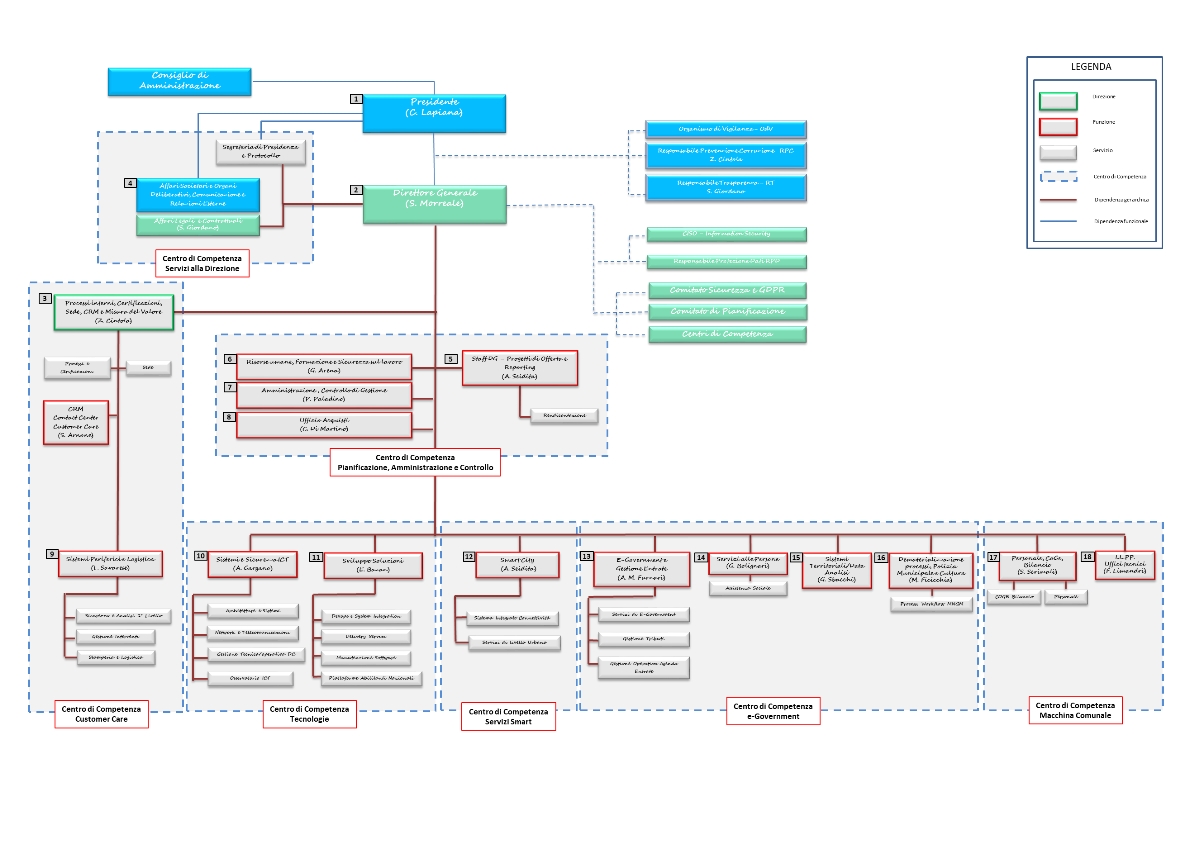 DISTRIBUZIONE DEL PERSONALE.Il personale SISPI risulta così distribuito:•	Dirigenti                 2•	Quadri                  14•	Impiegati              94•	Operai                     3 Individuazione dei soggetti e dei ruoli nella strategia di prevenzioneAlla definizione, adozione e attuazione del Piano di Prevenzione della Corruzione e della Trasparenza intervengono e partecipano:Organo di indirizzo politico: ha approvato la nomina di RPC e RT; adotta il PTPCT e i suoi aggiornamenti; e tutti gli atti di indirizzo di carattere generale che siano direttamente o indirettamente finalizzati alla prevenzione della corruzione; fissa gli obiettivi strategici ai quali devono attenersi tutti i soggetti che, a vario titolo, intervengono in materia; interviene in ordine all’introduzione di modifiche organizzative per assicurare al RPC funzioni e poteri idonei allo svolgimento dell’incarico con autonomia ed effettività; riceve la relazione annuale del RPC; può chiamare quest’ultimo a riferire sull’attività; riceve dallo stesso segnalazioni su eventuali disfunzioni riscontrate inerenti all’attuazione delle misure di prevenzione e di trasparenza.Responsabile Prevenzione della Corruzione: svolge i compiti indicati dalla legge 190/2012, dalla circolare del Dipartimento della Funzione Pubblica n. 1/2013 e tutti quelli evidenziati nella normativa di settore e nei documenti ANAC; elabora la relazione annuale sull’attività svolta e ne assicura la pubblicazione; sottopone il PTPCT all’approvazione dell’Organo di indirizzo politico.Il RPC segnala all’organo di indirizzo e all’ODV le disfunzioni inerenti all’attuazione delle misure in materia di prevenzione della corruzione e di trasparenza e indica agli uffici competenti all’esercizio dell’azione disciplinare i nominativi dei dipendenti che non hanno attuato correttamente le misure in materia di prevenzione della corruzione e di trasparenza.In data 25 novembre 2015, il CDA con propria delibera, ha designato la Dott.ssa Zaira Cintola Responsabile per la Prevenzione della Corruzione.Responsabile Trasparenza: aggiorna la sezione Trasparenza del PTPCT; adotta ogni misura organizzativa idonea ad assicurare il rispetto della normativa in materia; controlla l’adempimento degli obblighi di pubblicazione previsti dalla normativa in materia di trasparenza, assicurando la completezza, la chiarezza e l’aggiornamento delle informazioni pubblicate; verifica e controlla l’efficacia delle misure adottate dalla Società per l’accesso civico; provvede alle segnalazioni dei casi di inadempienza o adempimento parziale previste dalla normativa di riferimento per i casi di mancato o ritardato adempimento degli obblighi di pubblicazione.In conformità alle previsioni dell’art. 43 del D. Lgs. 33/2013 e s.m.i., il ruolo di Responsabile della Trasparenza è stato assegnato alla dott.ssa Stefania Giordano con delibera di CDA del 25 novembre 2015Responsabile dell’anagrafe per la stazione appaltante (RASA): è il soggetto responsabile incaricato della verifica e/o della compilazione e del successivo aggiornamento, almeno annuale, delle informazioni e dei dati identificativi di SISPI quale stazione appaltante. L’individuazione di tale figura è una misura organizzativa di trasparenza in funzione della prevenzione della corruzione. Il RASA di SISPI è l’ing. Cesare Di MartinoResponsabili Centri di Competenza: svolgono attività informativa nei confronti del RPC affinché questi abbia elementi e riscontri sulle attività di SISPI, di costante monitoraggio sull’attività svolta, osservano e fanno osservare le misure contenute nel PTPCT.Organismo di Vigilanza (ODV): partecipa al processo di gestione del rischio esprimendo un parere sull’esito dell’analisi di rischio alla luce del monitoraggio sulla trasparenza ed integrità dei controlli interni; assolve a tutti i compiti ad esso demandati dalla normativa di settore e nei documenti ANAC; verifica che il PTPCT sia coerente con gli obiettivi stabiliti nei documenti di programmazione strategico-gestionale e che nella misurazione e valutazione della performance si tenga conto degli obiettivi connessi all’anticorruzione e alla trasparenza; verifica i contenuti della relazione annuale del RPC in rapporto agli obiettivi inerenti alla prevenzione della corruzione e alla trasparenza; può chiedere al RPC le informazioni e i documenti necessari per lo svolgimento del controllo e può effettuare audizioni di dipendenti; riferisce all’ANAC sullo stato di attuazione delle misure di prevenzione della corruzione e di trasparenza; valida la relazione sulla performance (ove presenti)promuove ed attesta l’assolvimento degli obblighi di trasparenza nell’ambito dei compiti attribuiti allo stesso quale “funzione analoga” OIV ; esprime parere obbligatorio sul Codice di Comportamento.Responsabili di Funzione/Servizio: svolgono, per l’area di propria competenza, attività informativa nei confronti del RPC, elaborano il processo di gestione del rischio per le rispettive aree di attività; propongono misure di prevenzione e ne monitorano periodicamente l’attuazione; assicurano l’osservanza del Codice di comportamento e verificano le ipotesi di violazione ivi incluse quelle concernenti il conflitto di interessi in tutte le sue forme; osservano e fanno osservare da tutti i dipendenti in organico alla rispettiva struttura le misure contenute nel PTPCT.Responsabile Risorse Umane: svolge le attività inerenti ai procedimenti disciplinari, assicurando l’iter istruttorio e procedimentale.Nel caso in cui il dipendente si renda responsabile di una infrazione per la quale è prevista l’irrogazione della sanzione, questa viene comminata dal Direttore Generale secondo quanto previsto dalla delibera del CDA del 3 giugno 2020, salvo il caso di licenziamento che resta di competenza dell’Organo di gestione.Audit e qualità dei processi: svolge le funzioni di Audit interno per l’RPC e per l’ottimizzazione dei processi gestionali.Tutti i dipendenti e collaboratori a qualsiasi titolo di SISPI: partecipano al processo di gestione del rischio; osservano le misure contenute nel PTPCT; segnalano le situazioni di illecito al RPC tramite il canale di whistleblowing; segnalano casi di personale conflitto di interessi.Processo di redazione e approvazione del Piano triennale di Prevenzione della Corruzione e della Trasparenza - Adozione delle misure e monitoraggio sull’applicazione delle stesseIl Piano Nazionale Anticorruzione (P.N.A.), approvato dall’ANAC (Autorità Nazionale Anticorruzione) ai sensi della L. 190/2012 recante le "Disposizioni per la prevenzione e la repressione della corruzione e dell'illegalità della Pubblica Amministrazione", ha disposto l’obbligo per tutti gli Enti pubblici di adottare un programma e un piano triennale in cui devono essere fissate le modalità di controllo e di prevenzione, estendendo il provvedimento anche alle società a partecipazione pubblica. Le Linee guida ANAC, approvate con determinazione n. 1134/2017, hanno precisato che le società ed enti di diritto privato sono tra i soggetti tenuti all’adozione delle misure di prevenzione della corruzione e di trasparenza auspicabilmente provvedendo all’adozione delle stesse ad integrazione – ove presente - del Modello di gestione e controllo adottato ai sensi del D.Lgs. 231/01.Il presente PTPCT costituisce uno strumento di programmazione di misure di prevenzione della corruzione e della illegalità, al fine di attuare la complessiva strategia di prevenzione del rischio all'interno dell'azienda. Il Piano si fonda sui principi relativi alla gestione del rischio indicati nel PNA.Il piano di Sispi S.p.A. viene elaborato dal Responsabile della prevenzione della corruzione, in collaborazione con il Direttore Generale, il responsabile della trasparenza e in coordinamento con l’Organismo di Vigilanza a valle dell’analisi compiuta sulle aree a rischio insieme alle funzioni aziendali competenti. Il processo di redazione del presente Piano è stato condotto con l’obiettivo di attuare una corretta gestione del rischio di corruzione in modo da realizzare sostanzialmente l’interesse pubblico alla prevenzione della corruzione e alla trasparenza. Pertanto non è un processo formalistico né un mero adempimento burocratico.Non si tratta di un’attività meramente ricognitiva, ma supporta concretamente la gestione, con particolare riferimento all’introduzione di efficaci strumenti di prevenzione ed interessa tutti i livelli organizzativi. Ci si è posti l’obiettivo di assicurare l’integrazione con altri processi di programmazione e gestione e ciò anche al fine di porre le condizioni per la sostenibilità organizzativa della strategia di prevenzione della corruzione adottata. Detta strategia deve trovare un preciso riscontro negli obiettivi organizzativi di Sispi.Nell’ottica di un processo di miglioramento continuo e graduale si è cercato di tendere alla completezza e al massimo rigore nella analisi, valutazione e trattamento del rischio tenendo conto dei requisiti di sostenibilità e attuabilità degli interventi.Ciò ha implicato un’importante assunzione di responsabilità basata essenzialmente su un processo di diagnosi e trattamento che ha imposto, necessariamente, di fare scelte in merito alle più opportune modalità di valutazione e trattamento dei rischi. Le scelte e le relative responsabilità riguardano, in particolare, gli organi di indirizzo, i dirigenti, i responsabili ed il Responsabile della prevenzione della corruzione (RPC) e il responsabile della trasparenza (RT). Si è inoltre tenuto conto dello specifico contesto interno ed esterno dell’azienda e di quanto già attuato (come risultante anche dalla relazione del RPC); trattandosi di un processo trasparente e inclusivo, sono stati individuati momenti di efficace coinvolgimento dei portatori di interesse interni ed esterni.Si riportano di seguito tutti i soggetti coinvolti nella redazione, nel monitoraggio, nella corretta applicazione e nella verifica dell’adozione delle misure di prevenzione del presente Piano, indicando sia la fase sia l’attività che prevede il loro coinvolgimento:Il presente Piano è stato approvato dal CdA di Sispi in data XX marzo 2021, nei termini previsti dal Comunicato del presidente dell’ANAC del 2 dicembre 2021 e, come previsto da ANAC, è stato sia pubblicato sul sito istituzionale nonché caricato sul nuovo portale ANAC disponibile dal 1° luglio 2019. Quest’ultimo viene utilizzato anche per elaborare la Relazione annuale del RPC.Processo di gestione del rischioIn attuazione a quanto previsto da ANAC nel Piano Nazionale Anticorruzione 2019, con particolare riferimento alle richiamate “Indicazioni metodologiche per la gestione dei rischi corruttivi”, ritenuto dall’Autorità come “unico documento metodologico da seguire nella predisposizione dei Piani triennali della prevenzione della corruzione e della trasparenza (PTPCT) per la parte relativa alla gestione del rischio corruttivo”, SISPI ha provveduto ad una revisione dell’intero sistema di gestione del rischio per tutti i processi afferenti al core business dell’azienda; tale revisione è stata finalizzata, tra l’altro, a riconsiderare i rischi già individuati nel PTPCT 2019-2021 ed individuarne eventualmente, alla luce di sopravvenienze, di nuovi anche relativi ad aree di rischio specifiche.Il processo di gestione del rischio si sviluppa secondo una logica sequenziale e ciclica che ne favorisce il continuo miglioramento.Le fasi centrali del sistema sono: l’analisi del contesto (esterno ed interno); la valutazione del rischio; il trattamento del rischio.Il processo è composto anche da due fasi trasversali che sono: monitoraggio e riesame del sistema; consultazione e comunicazione.Analisi del contestoIl processo di gestione del rischio di corruzione prevede, in una prima fase, l’analisi del contesto esterno ed interno, al fine di identificare i potenziali rischi corruttivi che possono derivare sia dagli ambienti in cui l’Azienda istituzionalmente opera nel rapporto con i propri stakeholders (contesto esterno) sia dalla specifica struttura e dimensione organizzativa (contesto interno).Analisi del contesto esterno“Nonostante le sfide ed i rischi corruttivi legati alla accresciuta spesa pubblica per il Covid, l’Italia ha mantenuto la stessa posizione nell’indice di percezione della corruzione in termini di punteggio assoluto e nella sua posizione in Europa, anche grazie ad alcuni interventi normativi recenti e ad iniziative che hanno visto Anac protagonista. Bisogna guardare a questo dato con l’ottimismo della volontà, necessario a ripartire per guadagnare migliori posizioni in tale classifica. Per fare ciò è necessario – come giustamente raccomanda il rapporto di Transparency International - accrescere il livello di trasparenza sulla spesa pubblica ed in particolare sui contratti pubblici. In questo è assolutamente centrale il ruolo di ANAC, che il rapporto chiede di rafforzare insieme alle istituzioni di controllo di altri Paesi: grazie al potenziamento della Banca dati nazionale dei contratti pubblici, che rappresenta un modello a livello globale, è possibile rendere trasparente l’utilizzo che verrà fatto dei fondi Next Generation EU, consentendo alle istituzioni e a tutti i cittadini di verificare puntualmente come saranno utilizzati questi fondi, evitando che siano non solo sottratti alla collettività, ma anche sprecati invece che destinati a vantaggio delle prossime generazioni. La trasparenza che passa attraverso la digitalizzazione delle procedure di affidamento è insieme una garanzia di prevenzione della corruzione, trasparenza, semplificazione e celerità” (Giuseppe Busia,Presidente Anac)  .La profonda crisi economica determinata dalla pandemia ha indebolito il già fragile tessuto sociale facendo emergere tutte quelle criticità delle fasce più deboli della società (precarietà, lavoro nero e povertà). La pandemia pertanto rappresenta una facile opportunità di affari loschi per la criminalità organizzata e mafiosa presente sul territorio, che avvalendosi della corruzione come strumento privilegiato di operatività, può infiltrarsi nell’Amministrazione pubblica e nell’economia del paese attraverso metodi non violenti, come l’esercizio di attività di impresa.Come già precisato lo scopo della SISPI, quale società informatica del Comune di Palermo, è quello di coadiuvare l’Amministrazione Comunale al raggiungimento dell’obiettivo della massima digitalizzazione dei servizi da fornire al cittadino.Il perseguimento di tale obiettivo comporta un coordinamento costante con i dirigenti degli uffici comunali che sono preposti a tale compito. Va però sottolineato che il dirigente è sempre una persona e che quindi le caratteristiche di professionalità e competenza, quelle morali vanno date per scontate, hanno una influenza rilevante per quanto attiene al raggiungimento delle finalità indicate. Ecco perché fenomeni corruttivi sono sempre possibili laddove questi requisiti vengano meno per qualsiasi motivo. Analisi del contesto internoIl contesto in cui opera SISPI è costituito dalla realtà economica e sociale del Comune di Palermo.Costituita nel 1988 e operativa dal 1990, SISPI dal 2009 è una società in house ai sensi della legislazione comunitaria, come recentemente recepita nella legislazione nazionale con il D.lgs. 175/2016, partecipata interamente dal Comune di Palermo che la controlla in termini di Corporate Governance.In data 26 marzo 2018 il Consiglio Comunale con delibera n. 39 ha disposto l’“Adeguamento degli Statuti delle Società Partecipate alle disposizioni del nuovo Testo Unico sulle Società Partecipate (D.lgs. 19/08/2016 n. 175 e s.m.i.) – Approvazione schema statuto delle società partecipate”. Il 4 giugno 2018 l’Assemblea straordinaria dei Soci di SISPI, in esecuzione della citata deliberazione ha approvato il nuovo Statuto societario.L’Amministrazione Comunale - con deliberazione del Consiglio Comunale n. 42 del 20 aprile 2018 ha affidato a SISPI il servizio di Conduzione tecnica e sviluppo del SITEC per il quinquennio 2018-2023 consolidando la prospettiva temporale nella quale collocare le attività strategiche già affidate o in via di affidamento previste nell’ambito di Programmi quali PON Metro Palermo, Patto per Palermo, Agenda Urbana.SISPI gestisce e sviluppa il Sistema Informatico e Telematico Comunale - SITEC – ossia l’insieme di dati, procedure di elaborazione automatica, risorse professionali, servizi specialistici, apparecchiature, strumenti tecnici ed infrastrutture logistiche impiegate per l’informatizzazione di tutte le unità organizzative costituenti la struttura dell’Amministrazione Comunale di Palermo.A febbraio 2020, con delibera dell’Assemblea dei Soci, l’azienda ha modificato la propria denominazione in SISPI - PALERMO INNOVAZIONE e sempre a Febbraio 2020 il CDA ha deliberato la nomina del Direttore Generale.Oltre alle attività previste per il SITEC, SISPI, è chiamata supportare l’Amministrazione Comunale per ciò che attiene ai servizi innovativi per la Città Metropolitana.Nel quadro dei servizi evolutivi che vedono la Città di Palermo attivamente coinvolta, il PON Metro rappresenta una grande opportunità di sviluppo smart green e sostenibile poiché prevede la realizzazione, in maniera coordinata, di un vasto programma di investimenti rivolto non solo alla Città Capoluogo ma anche al suo hinterland e ciò anche attraverso il coinvolgimento di un numero variabile di Comuni di Cintura.Tale scenario rappresenta un traguardo importantissimo sia per quanto riguarda il posizionamento strategico di SISPI nello scenario evolutivo della Città Metropolitana e dei servizi connessi sia per quanto riguarda i processi di trasformazione organizzativa e tecnologica che porteranno l’azienda a consolidare, anche dal punto di vista strutturale, un modello di business certamente adeguato alle nuove sfide.A marzo 2020, con l’inizio del lockdown dovuto al diffondersi della pandemia da covid-19, SISPI pur non tralasciando le attività previste dal proprio piano operativo si è trovata a dover fronteggiare una emergenza che ha trasformato il modo di lavorare in tutto il territorio nazionale.L’Azienda ha tempestivamente creato un portale degli attrezzi digitali per facilitare le attività da remoto, rendendosi da subito esecutiva per lo smart working dei propri dipendenti e soprattutto, dei dipendenti comunali.Si è resa operativa in tutte le fasi della pandemia, rispondendo con prontezza alle esigenze di continuare a fornire un servizio ai cittadini, utilizzando gli strumenti messi a disposizione dalla partnership Cisco System Italia e Comune di Palermo, che aveva già portato a completamento il progetto Palermo City Living Lab.SISPI è stata, pertanto, uno strumento e un supporto indispensabile all’amministrazione comunale nell’erogazione di servizi essenziali per le nuove e particolari esigenze della cittadinanza. In questo periodo sono stati attivati tra gli altri, i pagamenti elettronici con PagoPA per i servizi dello Sportello Unico Edilizia Privata; è stato istituito un servizio di prenotazione online per la fruizione di spazi pubblici e servizi erogati dall’Amministrazione; sul portale https://protezionecivile.comune.palermo.it/ è disponibile un assistente virtuale che aiuta il cittadino nella comprensione di argomenti sull’emergenza sanitaria del Covid19; è possibile accedere ai servizi online del comune di Palermo, oltre che con l’identità digitale SPID, anche con la Carta d’Identità Elettronica CIE; è stato attivato il servizio di cambio domicilio online che consente ai cittadini di effettuare il cambio domicilio per l’intero nucleo familiare all’interno del territorio cittadino. La modalità di accesso online consente di assolvere, contestualmente, anche alle dichiarazioni TARI correlate al cambio di domicilio.Oltre al plauso giunto dai vertici dell’amministrazione comunale, per Il lavoro ben organizzato al servizio del cittadino, svolto in sinergia con altri settori dell’amministrazione comunale, la rivista “Altroconsumo”, ha evidenziato gli ottimi risultati del sito del Comune di Palermo: “Servizi online accessibili con pochi clic.” https://www.palermotoday.it/attualita/comune-sito-servizi-online-altroconsumo.html grazie alla collaborazione di Sispi con il Webmaster del Comune di Palermo. La tempestività degli interventi e l’attenzione alle nuove e particolari esigenze dei cittadini, che si sono ritrovati in una situazione di emergenza pandemica, non deve essere letta solo in termini di efficienza tecnica quanto di credibilità e trasparenza verso l’amministrazione comunale e i cittadini.ANAC, ha sempre messo in evidenza come l’efficacia e la trasparenza siano indice di buona amministrazione e pertanto rappresentino un presupposto di prevenzione dei fenomeni corruttivi. Valutazione del rischioL’Allegato 1 al PNA 2019, in aperta discontinuità con i Piani e gli aggiornamenti che l’hanno preceduto, interviene in maniera sostanziale sull’intero processo di gestione dei rischi corruttivi, andando ad agire su tutte le fasi che lo compongono.La metodologia di analisi del rischioLa valutazione del rischio si articola in tre fasi: l’identificazione, l’analisi e la ponderazione.Identificazione degli eventi rischiosiL’identificazione degli eventi rischiosi, ha l’obiettivo di individuare quei comportamenti o fatti che possono verificarsi in relazione ai processi di pertinenza dell’azienda, tramite cui si potrebbe concretizzare il fenomeno corruttivo. L’identificazione dei rischi deve includere tutti gli eventi rischiosi che, anche solo ipoteticamente, potrebbero verificarsi.Ai fini dell’identificazione dei rischi è necessario:a) definire l’oggetto di analisi;b) utilizzare opportune tecniche di identificazione e una pluralità di fonti informative;c) individuare i rischi associabili all’oggetto di analisi e formalizzarli nel PTPCT.a)	Definizione dell’oggetto di analisiPer una corretta identificazione dei rischi è necessario definire, in via preliminare, l’oggetto di analisi, ossia l’unità di riferimento rispetto al quale individuare gli eventi rischiosi. Tenendo conto della dimensione organizzativa, delle conoscenze e delle risorse disponibili, l’oggetto di analisi può essere definito con livelli di analiticità e, dunque, di qualità progressivamente crescenti. Oggetto di analisi può essere, infatti, l’intero processo, le singole attività di cui si compone il processo, le fasi, le azioni, all’interno delle singole attività.Il livello minimo di analisi per l’identificazione dei rischi è rappresentato dal processo. In questo caso, i processi rappresentativi di tutte le attività dell’azienda non sono ulteriormente disaggregati in attività. Per ogni processo rilevato nella mappatura sono identificati gli eventi rischiosi che possono manifestarsi. Se l’unità di analisi prescelta è il processo, gli eventi rischiosi non vengono abbinati a singole attività del processo.Rappresentare il livello minimo di analisi, è ammissibile in particolari situazioni di criticità. L’impossibilità di realizzare l’analisi a un livello qualitativo più avanzato deve essere adeguatamente motivata nel PTPCT e in ogni caso il PTPCT deve programmare iniziative e azioni per migliorare gradualmente nel tempo il dettaglio dell’analisi.In una logica di miglioramento continuo, SISPI si propone di affinare nel tempo le metodologie, passando dal livello minimo di analisi (per processo) ad un livello via via più dettagliato (per attività, fasi, azioni).Esempio individuazione dei rischi per processo:Esempio individuazione dei rischi per attività del processo:b)	Selezione delle tecniche e delle fonti informativePer identificare gli eventi rischiosi sono state prese in considerazione il più ampio numero possibile di fonti informative quali:•	le risultanze dell’analisi del contesto interno e esterno; •	le risultanze dell’analisi della mappatura dei processi; •	l’analisi di eventuali casi giudiziari e di altri episodi di corruzione o cattiva gestione accaduti in passato oppure in altre società amministrazioni o enti simili;•	gli incontri con i responsabili degli uffici o il personale che abbia conoscenza diretta sui processi e quindi delle relative criticità; •	le risultanze dell’attività di monitoraggio svolta dal RPC e delle attività svolte da altre strutture di controllo interno (es. internal audit);•	le segnalazioni ricevute tramite il canale del whistleblowing o tramite altra modalità (es. segnalazioni raccolte dal RUP o provenienti dalla società civile;•	le esemplificazioni eventualmente elaborate dall’Autorità per il comparto di riferimento;•	il registro dei rischi realizzato da altre amministrazioni, simili per tipologia e complessità organizzativa.c)	Individuazione e formalizzazione dei rischiGli eventi rischiosi individuati utilizzando le fonti informative disponibili sono formalizzati e documentati all’interno del presente documento e nei suoi allegati che ne costituiscono parte integrante.La formalizzazione è riportata all’interno delle schede di rischio prodotte dove per ogni oggetto di analisi (processo / attività / fase / azione) si riporta la descrizione degli eventi rischiosi che sono stati individuati. Per ogni processo è individuato almeno un evento rischioso.A carattere esemplificativo e non esaustivo si riporta una tabella descrittiva degli eventi rischiosi così come elencati nel PNA 2019.Al fine di facilitare l’individuazione delle “Aree di rischio” “generali” e “specifiche” e i conseguenti eventi rischiosi, si rimanda alla “Tabella 3” dell’Allegato 1 al PNA 2019.Analisi del rischioL’analisi del rischio ha l’obiettivo di: analizzare i fattori abilitanti della corruzione, al fine di pervenire ad una comprensione più approfondita degli eventi rischiosi identificati precedentemente; stimare il livello di esposizione dei processi e delle relative attività al rischio.Analisi dei fattori abilitantiComprendere i fattori abilitanti (cause) degli eventi corruttivi, ossia i fattori di contesto che agevolano il verificarsi di comportamenti o fatti di corruzione è essenziale. L’analisi di questi fattori consente di individuare le misure specifiche di trattamento più efficaci, ossia le azioni di risposta più appropriate e indicate per prevenire i rischi. I fattori abilitanti possono essere, per ogni rischio, molteplici e combinarsi tra loro. Alcuni possibili esempi sono:a) mancanza di misure di trattamento del rischio (controlli), o mancata attuazione di quelle previste;b) mancanza di trasparenza;c) eccessiva regolamentazione, complessità e scarsa chiarezza della normativa di riferimento;d) esercizio prolungato ed esclusivo della responsabilità di un processo da parte di pochi o di un unico soggetto;e) scarsa responsabilizzazione interna;f) inadeguatezza o assenza di competenze del personale addetto ai processi;g) inadeguata diffusione della cultura della legalità;h) mancata attuazione del principio di distinzione tra politica e amministrazioneStima del livello di esposizione al rischioDefinire il livello di esposizione al rischio di eventi corruttivi è importante per individuare i processi e le attività del processo su cui concentrare l’attenzione sia per la progettazione o per il rafforzamento delle misure di trattamento del rischio, sia per l’attività di monitoraggio da parte del RPC.La metodologia di valutazione del rischio utilizzata prevede l’uso di due indicatori compositi (ognuno dei quali composto da più variabili) rispettivamente per la dimensione della probabilità e dell’impatto.La probabilità consente di valutare quanto è probabile che l’evento accada in futuro, mentre l’impatto valuta il suo effetto qualora lo stesso si verifichi, ovvero l’ammontare del danno conseguente al verificarsi di un determinato evento rischioso.Per ciascuno dei due indicatori (impatto e probabilità), sono individuati un set di variabili caratterizzate da un nesso di causalità tra l’evento rischioso e il relativo accadimento.Nell’applicare la metodologia, si è operato secondo le seguenti fasi:1) Misurazione per ogni processo / attività del valore di ciascuna delle variabili proposte, sia attraverso l’utilizzo di dati oggettivi (dati giudiziari), sia attraverso la misurazione di dati di natura soggettiva. (Utilizzare scala di misura articolata in Alto, Medio e Basso).2) Sintesi per processo /attività dei valori delle variabili rilevate (il valore che si presenta con maggiore frequenza). Nel caso in cui due valori si dovessero presentare con la stessa frequenza preferire il più alto fra i due.3) Definizione del valore sintetico degli indicatori di probabilità e impatto.4) Attribuzione di un livello di rischiosità a ciascun processo / attività, articolato su cinque livelli: rischio alto, rischio critico, rischio medio, rischio basso, rischio minimo sulla base del livello assunto dal valore sintetico degli indicatori di probabilità e impatto.INDICATORI DI PROBABILITA’INDICATORI DI IMPATTOLIVELLO DI RISCHIOIl collocamento di ciascun processo in una delle fasce di rischio, consente di definire il rischio intrinseco di ciascun processo, ovvero il rischio che è presente nell’organizzazione in assenza di qualsiasi misura idonea a contrastarlo, individuando quindi allo stesso tempo la corrispondente priorità di trattamento.Ponderazione del rischioLa ponderazione del rischio consiste nell’agevolare, sulla base degli esiti dell’analisi del rischio, i processi decisionali riguardo a quali rischi necessitano un trattamento e le relative priorità di attuazione.Per quanto riguarda le azioni da intraprendere, una volta compiuta la valutazione del rischio, devono essere valutate le diverse opzioni per ridurre l’esposizione dei processi/attività alla corruzione.La ponderazione del rischio può anche portare alla decisione di non sottoporre ad ulteriore trattamento il rischio, ma di limitarsi a mantenere attive le misure già esistenti.Per stabilire se attuare nuove azioni occorre valutare il rischio residuo. Il rischio residuo è il rischio che permane una volta che le misure di prevenzione sono state attuate. Il rischio residuo non potrà mai essere del tutto azzerato in quanto, anche in presenza di misure di prevenzione, la possibilità che si verifichino fenomeni corruttivi attraverso accordi collusivi tra due o più soggetti può sempre manifestarsi. Pertanto l’attuazione delle azioni di prevenzione deve avere come obiettivo la riduzione del rischio residuo ad un livello quanto più prossimo allo zero.Nel definire le azioni da intraprendere si deve tener conto delle misure già attuate e valutare come migliorare quelli già esistenti, anche per evitare di appesantire le attività usuali con l’inserimento di nuovi controlli.Qualora sia possibile l’adozione di più azioni volte a mitigare un evento rischioso, andranno privilegiate quelle che riducono maggiormente il rischio residuo, sempre garantendo il rispetto del principio di sostenibilità economica ed organizzativa delle stesse.Per quanto riguarda, invece, la definizione delle priorità di trattamento, nell’impostare le azioni di prevenzione si deve tener conto del livello di esposizione al rischio precedente determinato e procedere in ordine via via decrescente, partendo dalle attività che presentano un’esposizione più elevata fino ad arrivare al trattamento di quelle che si caratterizzano per un’esposizione più contenuta. Trattamento del rischio: previsione delle misure di prevenzioneIl trattamento del rischio rappresenta la fase in cui si individuano le misure idonee a prevenire il rischio corruttivo cui l’organizzazione è esposta (fase 1) e si programmano le modalità della loro attuazione (fase 2). L’individuazione e la progettazione delle misure per la prevenzione della corruzione si distinguono in misure generali e misure specifiche.Le misure generali intervengono in maniera trasversale sull’intera azienda e si caratterizzano per la loro incidenza sul sistema complessivo della prevenzione della corruzione; le misure specifiche agiscono in maniera puntuale su alcuni specifici rischi individuati in fase di valutazione del rischio e si caratterizzano per l’incidenza su problemi specifici.È inoltre importante ribadire che l’individuazione e la conseguente programmazione di misure per la prevenzione della corruzione rappresentano il “cuore” del PTPCT: tutte le attività (dall’analisi del contesto alla valutazione del rischio) precedentemente effettuate sono propedeutiche alla identificazione e progettazione delle misure che rappresentano, quindi, la parte fondamentale del PTPCT.L’individuazione e la valutazione delle misure è compiuta dal RPC con l’eventuale coinvolgimento dei responsabili e addetti ai processi. Pertanto, la proposta di misure di prevenzione non può essere considerata come compito esclusivo del RPC, ma è piuttosto di competenza di ogni Responsabile di funzione che è il soggetto più idoneo ad individuare misure realmente incisive per prevenire gli specifici rischi.Obiettivo della prima fase è quello di elencare le misure di prevenzione da abbinare a quei rischi (e attività del processo cui si riferiscono) ritenuti prioritari. Per semplificare tale attività, si riportano nel seguito le principali tipologie di misure che possono essere individuate sia come generali che specifiche.Controllo;Trasparenza;Definizione e promozione dell’etica e di standard di comportamento;Regolamentazione;Semplificazione;Formazione;Sensibilizzazione e partecipazione;Rotazione;Segnalazione e protezione;Disciplina del conflitto di interessi;Regolazione dei rapporti con i “rappresentanti di interessi particolari” (lobbies).Ciascuna categoria di misura può dare luogo, in funzione delle esigenze dell’organizzazione, a misure sia “generali” che “specifiche”. A titolo meramente esemplificativo, una misura di trasparenza, può essere programmata come misure “generale” o come misura “specifica”. Essa è generale quando insiste trasversalmente sull’organizzazione, al fine di migliorare complessivamente la trasparenza dell’azione amministrativa (es. la corretta e puntuale applicazione del D.lgs. 33/2013); è, invece, specifica, in risposta a specifici problemi di scarsa trasparenza rilevati tramite l’analisi del rischio trovando, ad esempio, modalità per rendere più trasparenti particolari processi prima “opachi” e maggiormente fruibili informazioni sugli stessi.La suddivisione in categorie delle misure specifiche e generali è sia funzionale all’individuazione del tipo di rischio che vanno a mitigare, sia alla compilazione del questionario presente nella piattaforma di acquisizione dei PTPCT.Ogni misura individuata soddisfa i seguenti requisiti:1. Presenza ed adeguatezza di precedenti misure e/o di controlli. Precedentemente alla progettazione di nuove misure di prevenzione è opportuno verificare la presenza di precedenti misure di prevenzione programmate nei Piani degli anni precedenti, valutando caso per caso lo stato di realizzazione e procedendo alla loro modifica e/o integrazione in caso di parziale o mancata attuazione.2. Capacità di neutralizzare il rischio ed i suoi fattori abilitanti. Ciascuna misura di prevenzione è stata individuata facendo stretto riferimento ai rischi individuati ed ai loro fattori abilitanti.3. Sostenibilità economica e organizzativa delle misure. L’identificazione delle misure di prevenzione è strettamente correlata alla capacità di attuazione da parte dell’organizzazione. D’altra parte, la sostenibilità organizzativa non può rappresentare un alibi per giustificare l’inerzia organizzativa rispetto al rischio di corruzione.4. Adattamento alle caratteristiche specifiche dell’organizzazione. L’identificazione delle misure di prevenzione non può essere un elemento indipendente dalle caratteristiche organizzative dell’azienda (i PTPCT dovrebbero contenere un numero significativo di misure specifiche in rapporto a quelle generali, in maniera tale da consentire la personalizzazione della strategia di prevenzione della corruzione sulla base delle proprie esigenze).Le misure di prevenzione, pertanto, non devono essere generiche o astratte, ma devono indicare in maniera specifica fasi, tempi di attuazione ragionevoli anche in relazione al livello di rischio stimato, risorse necessarie per la realizzazione, soggetti responsabili, risultati attesi, indicatori di misurazione, tempi e modi di monitoraggio.La seconda fase del trattamento del rischio ha come obiettivo quello di programmare le misure di prevenzione individuate. Detta fase è un elemento centrale del PTPCT, in assenza del quale il Piano stesso non sarebbe rispondente alle caratteristiche individuate dall’art. 1, comma 5, lettera a), della Legge n. 190/2012.Sebbene l’attività di programmazione richieda necessariamente che la stessa sia svolta a livello centralizzato con il coordinamento del RPC, lo spirito di condivisione che governa il processo di gestione del rischio, deve favorire il più ampio coinvolgimento e la partecipazione di tutti gli attori coinvolti nell’attuazione del sistema di gestione del rischioNel programmare le misure di prevenzione della corruzione, si è fatto riferimento ai seguenti elementi:A titolo meramente esemplificativo si riportano nella tabella seguente esempi di indicatori di monitoraggio per tipologia di misura.Si riporta lo schema di programmazione delle misure definiteSi riportano nel seguito le misure adottate.Elenco delle misure generaliElenco delle misure specificheMonitoraggio e aggiornamento del PTPCT e delle misure di prevenzioneSia la Legge 190/2012 che il D.lgs. 33/2013 sottolineano l’importanza di un adeguato coordinamento tra il Piano Triennale per la Prevenzione della Corruzione e Trasparenza e gli strumenti di programmazione di SISPI. L’art. 1, co. 8 della L. 190/2012 stabilisce che è l’organo di indirizzo politico a definire gli obiettivi strategici in materia di prevenzione della corruzione e trasparenza, che costituiscono contenuto necessario del presente Piano.Esempi di Obiettivi Strategici (da prefissare nel corso degli anni) proposti dal PNA 2019 sono:- Informatizzazione del flusso di pubblicazione dei dati obbligatori;- Integrazione dei controlli interni con quelli anticorruzione;- Incremento della formazione e miglioramento del monitoraggio sulla qualità della formazione.Il raggiungimento dell’obiettivo di pubblicazione dei dati previsti dalla norma nonché il loro costante e tempestivo aggiornamento, viene realizzato gradualmente attraverso il coinvolgimento dei Responsabili dei centri di competenza.Il monitoraggio e il riesame periodico costituiscono una fase fondamentale del processo di gestione del rischio attraverso cui verificare l’attuazione e l’adeguatezza delle misure di prevenzione nonché il complessivo funzionamento del processo stesso e consentire in tal modo di apportare tempestivamente le modifiche necessarie. Monitoraggio e riesame sono due attività diverse anche se strettamente collegate.Il monitoraggio è un’attività continuativa di verifica dell’attuazione e dell’idoneità delle singole misure di trattamento del rischio, mentre il riesame è un’attività svolta ad intervalli programmati che riguarda il funzionamento del sistema nel suo complesso.Per quanto riguarda il monitoraggio si possono distinguere due sotto-fasi:il monitoraggio sull’attuazione delle misure di trattamento del rischio;il monitoraggio sull’idoneità delle misure di trattamento del rischio.I risultati dell’attività di monitoraggio sono utilizzati per effettuare il riesame periodico della funzionalità complessiva del “Sistema di gestione del rischio”.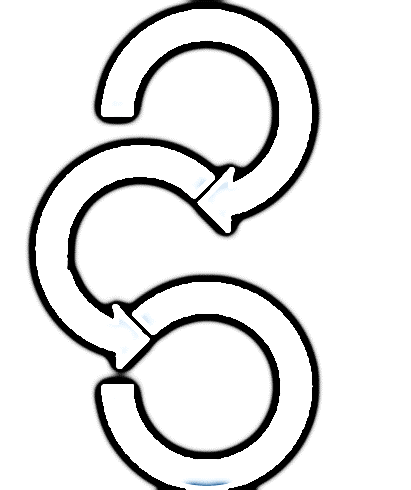 Il PTPCT, in quanto documento di programmazione, deve prevedere un adeguato monitoraggio e controllo della corretta e continua attuazione delle misure.Come previsto dall’Allegato 1 al PNA 2019 il sistema di monitoraggio è articolato su due livelli, di cui:1. il primo livello attiene ai responsabili dei Centri di Competenza e si basa sulle autovalutazioni espresse circa lo stato di attuazione delle misure di prevenzione;2. il secondo livello attiene al RPC e viene svolto attraverso verifiche dirette dello stesso, sulla totalità delle misure di prevenzione previste.Con riferimento alle modalità di verifica, il RPC verificherà la veridicità delle informazioni rese in autovalutazione attraverso il controllo degli indicatori previsti per l’attuazione delle misure all’interno del Piano e attraverso la richiesta di documenti, informazioni e/o qualsiasi “evidenza oggettiva” dell’effettiva azione svolta.L’attività di monitoraggio svolta dal RPC è adeguatamente pianificata e documentata nelle schede di rischio prodotte che riportano:•	processi/attività oggetto del monitoraggio;•	periodicità delle verifiche;•	modalità di svolgimento della verifica.Il Monitoraggio dello stato di attuazione e dell’idoneità delle misure pertiene al RPC, che può essere coadiuvato, da un punto di vista metodologico, dagli organismi deputati all’attività di valutazione delle performance (ODV e organismi equivalenti) o dalle strutture di vigilanza e audit interno.Il monitoraggio di secondo livello è realizzato sulla totalità delle misure di prevenzione elencate all’interno del PTPCT.Le verifiche programmate non esauriscono l’attività di monitoraggio del RPC poiché alle attività pianificate si aggiungono quelle non pianificate che dovranno essere attuate a seguito di segnalazioni che pervengono al RPC in corso d’anno tramite il canale del whistleblowing o con altre modalità.Per poter realizzare un modello di gestione del rischio corruttivo diffuso nell’organizzazione (c.d. modello di prevenzione a rete), i dipendenti tutti, quando richiesto e nelle modalità specificate, devono fornire il supporto necessario al RPC. Si rammenta che tale dovere, laddove disatteso, può dar luogo a provvedimenti disciplinari. Attività di formazionePer quanto attiene al Piano della Formazione interna per il Triennio 2021-2023, questa verterà sulla correlazione tra sicurezza informatica del dato e prevenzione della corruzione. Questa tipologia di formazione riguarderà i soggetti che, nello svolgimento delle loro attività, gestiscono dati. Altra tipologia di intervento formativo a carattere generale diretto a tutti i dipendenti avrà ad oggetto la tematica relativa al conflitto di interessi e all’obbligo di astensione.Inoltre, nel corso del triennio si prevede di attivare un modulo formativo avente ad oggetto i principi di etica e legalità.Sezione TrasparenzaLa trasparenza, come sancito dall’art. 1, c. 36, della L. 190/2012, è presidio fondamentale alla lotta alla corruzione costituendo misura per prevenirne il rischio e per promuovere l’integrità e la cultura della legalità.Con tale consapevolezza e coerentemente agli intenti al riguardo manifestati dal legislatore già con quanto disposto col D. Lgs. 97/2016, questa sezione sviluppa i modelli adottati dall’Azienda a garanzia del rispetto di principi e norme in materia di trasparenza, integrando, in modo coordinato, le altre misure di anticorruzione precedentemente descritte.La stessa consapevolezza guida l’impegno di Sispi rivolto al continuo perfezionamento degli strumenti e delle attività utili a garantire il rispetto di tali principi, confermando l’attenzione costante al rispetto degli adempimenti previsti dalle norme vigenti, ove compatibili con la natura della Società e, comunque, nel rispetto dei principi di riservatezza in ultimo oggetto del GDPR 679/2016 che così si esprime al Considerando 39:“Qualsiasi trattamento di dati personali dovrebbe essere lecito e corretto. Dovrebbero essere trasparenti per le persone fisiche le modalità con cui sono raccolti, utilizzati, consultati o altrimenti trattati dati personali che le riguardano nonché la misura in cui i dati personali sono o saranno trattati. Il principio della trasparenza impone che le informazioni e le comunicazioni relative al trattamento di tali dati personali siano facilmente accessibili e comprensibili e che sia utilizzato un linguaggio semplice e chiaro. Tale principio riguarda, in particolare, l'informazione degli interessati sull'identità del titolare del trattamento e sulle finalità del trattamento e ulteriori informazioni per assicurare un trattamento corretto e trasparente con riguardo alle persone fisiche interessate e ai loro diritti di ottenere conferma e comunicazione di un trattamento di dati personali che le riguardano […]”.La trasparenza è dunque garanzia di liceità e correttezza nel trattamento dei dati, strumento indispensabile per scongiurare situazioni di corruzione. L’impegno da assumere in questo contesto richiede, pertanto, la definizione ed il mantenimento di regole che costituiscono, di fatto, vera e propria misura di prevenzione della corruzione: flussi informativi costantemente attivi in grado di garantire elaborazione, trasmissione e pubblicazione di informazioni, dati e documenti, con indicazione, ove possibile, di modalità, tempi e risorse utili a tale attuazione.Le regole in questione - secondo quanto raccomandato dall’ANAC – costituiscono il contenuto nella presente Sezione del PTPCT, realizzando, in linea con quanto premesso, specifica misura di prevenzione della corruzione. Al fine di garantire un livello di trasparenza adeguato ed attuato nel rispetto dei principi di necessità, pertinenza e non eccedenza si descrivono, nella presente sezione, quindi, le iniziative adottate e/o previste dalla Società, per il triennio 2021 – 2023.12.1 EVOLUZIONE DEL QUADRO NORMATIVO DI RIFERIMENTO Come noto, e come sopra ribadito, la Legge 190/2012 ha fatto del principio di trasparenza uno degli assi portanti delle politiche di prevenzione della corruzione, sia attraverso più precisi e vasti obblighi di pubblicazione sia attraverso le misure che ciascun ente può adottare in considerazione delle proprie specifiche caratteristiche strutturali e funzionali.Così dall’emanazione del Decreto Legislativo n. 33 del 2013 alla pubblicazione delle Delibere ANAC nn. 1309-1310/2016 e 1134/2017, l’ambito di applicazione delle disposizioni in materia di trasparenza si è via via ampliato.Proprio nel solco del percorso già avviato in attuazione alle disposizioni del 2016 e del 2017, nel corso del precedente biennio 2018-2020 si è provveduto ad un’integrale della sezione “Società trasparente” del Sito istituzionale così come meglio rappresentato infra (cfr. par. 12.4) e del sistema di gestione dei contenuti dello stesso utile ad assicurare sia l’aderenza alle norme vigenti - anche tenendo conto delle specificazioni che in tale ambito vengono espresse nello schema di relazione che di anno in anno ANAC propone per le verifiche dell’Organismo di Valutazione - sia l’autonoma alimentazione delle pagine da parte dei singoli Referenti, così da consentire la più idonea messa a punto dei meccanismi di aggiornamento ed uso delle pagine web interessate.Nell’ambito del quadro normativo di riferimento sopra sinteticamente richiamato, va altresì menzionata la previsione regionale in materia di pubblicità “notizia” contenuta nella Legge Regione Sicilia n. 22 del 2008, già del resto richiamata nei precedenti PTPCTVale la pena ricordare che tale norma, considerate modifiche ed integrazioni succedutesi nel tempo, all’art. 18, “Obbligo di pubblicazione di atti nel sito internet”, così recita:1. Fermi restando gli obblighi di pubblicità e trasparenza previsti dalla disciplina statale, è fatto obbligo alle amministrazioni comunali, ai liberi Consorzi comunali nonché alle unioni di comuni, fatte salve le disposizioni a tutela della privacy, di pubblicare per estratto nei rispettivi siti internet, entro sette giorni dalla loro emanazione, tutti gli atti deliberativi adottati dalla giunta e dal consiglio e le determinazioni sindacali e dirigenziali nonché le ordinanze, ai fini di pubblicità notizia. Le delibere della giunta e del consiglio comunale rese immediatamente esecutive sono pubblicate entro tre giorni dall'approvazione. In caso di mancato rispetto dei suddetti termini l'atto è nullo.2. Fermi restando gli obblighi di pubblicità e trasparenza previsti dalla disciplina statale, è fatto obbligo alle aziende pubbliche ex municipalizzate (alle quali il Comune ci ha ovviamente assimilato) di pubblicare nei rispettivi siti internet tutti gli atti adottati dal consiglio di amministrazione e le determinazioni presidenziali e dirigenziali, entro i termini di cui al comma 1”.Pur apparendo ridondante tale previsione, l’Ufficio legislativo della Regione siciliana con la Circolare n. 1 del 1° febbraio 2018 “non lascia margini di dubbio in ordine alla vigenza dell’obbligo di pubblicazione per estratto degli atti dalla stessa norma individuata anche indipendentemente dalle previsioni contenute nella disciplina nazionale ivi comprese quelle di cui al D.Lgs. 33/13”.L’azienda quindi, avendo provveduto alla nomina del Responsabile della pubblicazione, provvede a tale adempimento – pubblicando peraltro le intere deliberazioni (e non per mero estratto), ferme restando le omissioni dovute in ragione di privacy e riservatezza dei dati -, tenendo conto delle precisazioni al riguardo contenute nella medesima Circolare 1/2018 in ordine alla decorrenza del termine dei 7 giorni.12.2 la tutela della riservatezzaCome già accennato in Premessa la definizione delle regole di trasparenza deve tener conto delle esigenze di tutela della riservatezza.Al riguardo va ribadito che in Italia sono ancora in vigore le Linee guida promulgate dal Garante per la Protezione dei Dati Personali con Delibera del n. 243 del 15 maggio 2014 “Linee Guida in materia di trattamento dei dati personali, contenuti anche in atti e documenti amministrativi, effettuato per finalità di pubblicità e trasparenza sul web da soggetti pubblici e da altri enti obbligati”. In ordine ai principi generali da seguire in materia di trasparenza, vanno inoltre menzionati – e richiamati laddove necessario - i criteri sulle informazioni di cui al GDPR 679/2016 come recepito dal D.lgs. 101/18 sui quali si è anche espresso il Gruppo di lavoro articolo 29 per la protezione dei dati con le “Linee guida sulla trasparenza ai sensi del regolamento 2016/679” adottate il 29 novembre 2017 ed emendate in data 11 aprile 2018. Così al riguardo continua il Considerando 39 del GDPR 679/2016:“È opportuno che le persone fisiche siano sensibilizzate ai rischi, alle norme, alle garanzie e ai diritti relativi al trattamento dei dati personali, nonché alle modalità di esercizio dei loro diritti relativi a tale trattamento. In particolare, le finalità specifiche del trattamento dei dati personali dovrebbero essere esplicite e legittime e precisate al momento della raccolta di detti dati personali. I dati personali dovrebbero essere adeguati, pertinenti e limitati a quanto necessario per le finalità del loro trattamento. Da qui l'obbligo, in particolare, di assicurare che il periodo di conservazione dei dati personali sia limitato al minimo necessario. I dati personali dovrebbero essere trattati solo se la finalità del trattamento non è ragionevolmente conseguibile con altri mezzi. Onde assicurare che i dati personali non siano conservati più a lungo del necessario, il titolare del trattamento dovrebbe stabilire un termine per la cancellazione o per la verifica periodica. È opportuno adottare tutte le misure ragionevoli affinché i dati personali inesatti siano rettificati o cancellati. I dati personali dovrebbero essere trattati in modo da garantirne un'adeguata sicurezza e riservatezza, anche per impedire l'accesso o l'utilizzo non autorizzato dei dati personali e delle attrezzature impiegate per il trattamento.” SISPI, nel rispetto del principio di accountability (responsabilizzazione) che informa il recente provvedimento in materia di tutela dei dati personali, ritiene importante tenere conto delle raccomandazioni di cui al Considerando sopra riportato in materia di riservatezza e pone, altresì, la massima attenzione nella selezione dei dati personali da utilizzare, sin dalla fase di redazione degli atti e documenti soggetti a pubblicazione, in particolare modo, ovviamente, quando potrebbe trattarsi di informazioni contenenti dati cosiddetti “particolari” (già “sensibili”), casi in cui potrà essere utile, oltreché opportuno, limitarsi alla menzione degli atti, dando la possibilità di consultare la versione completa solo ad interessati e controinteressati.Si ricorda al riguardo che, in linea con le previsioni del GDPR 2016/679/UE, il Consiglio di Amministrazione della Società nella seduta del 28 dicembre 2020 ha confermato la designazione del “Data Protection Officer” (DPO), che ha il compito di facilitare l'osservanza delle disposizioni del GDPR, e di contribuire a dare attuazione agli elementi essenziali del regolamento, fornendo in tal senso supporto anche al RPC ed al RT.12.3 Le Azioni propedeuticheCome più volte richiamato e ribadito, la Società, in forza delle disposizioni regionali di cui all’art. 18 della Legge Regione Sicilia n. 22/2008, e s.m.i., aveva da tempo inserito nel proprio iter di definizione degli atti deliberativi dell’Organo di gestione la previsione della pubblicazione dei provvedimenti dell’organo di gestione; con tali premesse Sispi ha quindi provveduto a richiamare il contenuto della pagina a suo tempo creata nell’apposita sottosezione della Società trasparente (cfr. le Determinazioni del Presidente SISPI nn. 2 e 3/2014 - i cui contenuti erano in linea con la normativa e le Determinazioni CIVIT/ANAC vigenti in quel momento) definendo altresì funzioni e responsabilità di aree, Funzioni e Servizi in ordine ai doveri di pubblicazione.Si è inoltre attribuita all’Organismo di Vigilanza aziendale la cd. “funzione analoga” all’OIV (l’Organismo Indipendente di Valutazione previsto dal L. 150/2009)” per assolvere all’obbligo di attestazione delle avvenute pubblicazioni, e ciò sin dal sorgere della previsione di legge relativa.Le regole che distribuiscono le responsabilità in ordine alla popolazione delle pagine web, come già rappresentato in passato, sono inserite nel sistema di Qualità con la procedura SAGC-17-01 “Sito aziendale - gestione e rilascio credenziali”, che sarà aggiornata nel corso del 2021 in concomitanza con la creazione del nuovo sito aziendale, nell’ambito delle attività di rebranding tuttora in corso.12.4 LA SEZIONE DEL SITO “SOCIETÀ TRASPARENTE”Come nel tempo descritto la sezione “Società trasparente” è stata man mano modificata e arricchita coerentemente alle indicazioni normative che si sono partire dal D.lgs. 33/2013 ai numerosi approfondimenti ANAC, alle sopracitate determinazioni nn. 1309-1310/16 e 1134/17, nonché, come già sopra ribadito al par. 12.2, tenuto conto delle specificazioni contenute negli schemi di relazione che ANAC pubblica per la formalizzazione delle attestazioni sull’assolvimento degli obblighi di pubblicazione richieste all’Organismo indipendente di valutazione.La sezione del sito dedicata è stata dunque costruita a partire dalla fedele articolazione di cui al D.lgs. 33/13 per contenere le informazioni di cui all’art. 1 c. 32 della L. 190/2012 e ogni altra previsione della medesima norma. Peraltro, a seguito dell’entrata in vigore delle Linee Guida ANAC n. 1134 recante “Nuove Linee Guida per l’attuazione della normativa in materia di prevenzione della corruzione e trasparenza da parte delle società e degli enti di diritto privato controllati e partecipati dalle Pubbliche Amministrazioni e degli enti pubblici economici”, pubblicate nel dicembre 2017, già nel corso del 2018 era stata interamente aggiornata la sezione Trasparenza del sito aziendale, sin da allora rispondente alle specifiche ivi fornite da ANAC anche in relazione ai precisi contenuti di cui all’Allegato 1 che hanno di fatto meglio definito lo schema contenuto nel D.Lgs. 33/2013.La Società, ritenendo di aver così ben interpretato le indicazioni che integrano le norme vigenti in materia di trasparenza, manterrà lo schema adottato anche nel sito che sarà prossimamente adottato nell’ambito del processo di rebranding in corso.L’inserimento delle informazioni e dei documenti avviene, secondo quanto sopra rappresentato, sotto la diretta responsabilità dei Responsabili di Area/Funzione, che provvedono a verificarne la completezza e la coerenza con le disposizioni di legge.I dati e tutto il materiale oggetto di pubblicazione deve essere prodotto e inserito in formato aperto o in formati compatibili alla trasformazione in formato aperto.Sul sito sono presenti anche informazioni non obbligatorie, ma ritenute utili per informare stakeolders e più in generale cittadini e imprese. L’elenco dei dati soggetti a pubblicazione obbligatoria, con l’indicazione del settore cui compete l’individuazione e produzione dei contenuti, in termini di pubblicazione e nei tempi di aggiornamento, sono indicati nella successiva tabella 2 del paragrafo 12.9.12.5 Usabilità e comprensibilità dei datiIl RT e le Funzioni responsabili devono prestare cura, oltreché a tempi e contenuti della pubblicazione, alla qualità della stessa. Ciò al fine di garantire, coerentemente con lo spirito della norma, un accesso agevole alle informazioni e la piena comprensibilità dell’informazione pubblicata.A maggior chiarimento dei criteri che RT e Funzioni responsabili dovranno utilizzare nella valutazione da svolgere preventivamente alla pubblicazione dei dati, il presente documento conserva, nella tabella che segue, l’indicazione delle principali caratteristiche che devono avere i dati da pubblicare (cfr. Delibera CIVIT n. 2/2012 e la 50/2013):12.6 Responsabile della TrasparenzaCome già indicato nel corpo del presente PTPCT (cfr. par. 5), il ruolo di Responsabile della Trasparenza è stato assegnato con la Delibera di Consiglio d’Amministrazione del 25 novembre 2015 formalizzata con lettera d’incarico del 3.12.2015 (prot. SISPI n.15/6951), che ha successivamente deciso di mantenere disgiunta tale responsabilità.Infatti, a seguito della novella apportata dal Dlgs. 97/2016 che (art.7 comma 1 L. 190/2012) che ha introdotto quale scelta ordinaria l'unificazione dei ruoli di RPC ed RT, l’Organo di gestione aziendale, consultato il Collegio sindacale, con delibera del 3 marzo 2017, per ragioni organizzative, ha confermato la distribuzione delle responsabilità riferite ai due ambiti, attribuendo al RT i seguenti compiti:aggiornamento della sezione Trasparenza anche in relazione con l’attività al riguardo svolta sul PTPCT;adozione delle misure organizzative idonee ad assicurare il rispetto della normativa in materia;controllo degli adempimenti relativi agli obblighi di pubblicazione previsti dalla normativa in materia di trasparenza, assicurando la completezza, la chiarezza e l’aggiornamento delle informazioni pubblicate, in attuazione di quanto previsto dalla Determinazione del Presidente n. 2/2014 e secondo le procedure inserite nel Sistema di Qualità aziendale;verifica, controllo delle misure adottate dalla Società per l’Accesso civico;segnalazione dei casi di inadempimento o adempimento parziale previste dalla normativa di riferimento per i casi di mancato o ritardato adempimento degli obblighi di pubblicazione.Sarà inoltre cura del RT riferire all’Organo di gestione l’esito dei controlli svolti e l’attuazione degli obiettivi che la società si proposti in tale ambito.Le Funzioni ResponsabiliLe Funzioni responsabili aziendali, nel rispetto delle regole delle quali si è dotata la società e qui individuate, garantiscono l’aggiornamento della sezione “Società trasparente” del sito istituzionale della Società nel rispetto della Procedura di Qualità a ciò prevista codificata SAGC-17-01. Come sopra già ricordato, la Società nel corso del 2021 provvederà all’aggiornamento di tale procedura coerentemente con le modifiche apportate all’Organizzazione aziendale con l’entrata in vigore dell’OdS 1/2021 pubblicato il 29 gennaio 2021.Ferme restando le necessarie modifiche di prossima pubblicazione, la procedura SAGC-17-01 individua e codifica le Funzioni aziendali proprio in relazione agli adempimenti di trasparenza previsti in capo all’Azienda, anche nel rispetto di quanto raccomandato dall’ANAC con la Delibera 1310/16 ANAC (cfr. cap.2).Una sintetica rappresentazione di tali adempimenti è contenuta nella tabella 2 di cui al successivo paragrafo 12.9 che, insieme ai tempi di aggiornamento ed ai periodi di conservazione, riporta l’elenco delle sottosezioni, dei relativi contenuti con l’evidenza della Funzione responsabile associata a posizioni chiaramente individuabili all’interno dell’organigramma societario.In merito alla pubblicazione delle informazioni, nel rispetto del Reg. UE 679/16 e del D.lgs. 196/2003 come modificato dal D.Lgs. 101/18, si provvede “a rendere non intellegibili i dati personali non pertinenti o, se sensibili o giudiziari, non indispensabili rispetto alle specifiche finalità di trasparenza della pubblicazione”. È espressamente riaffermato il limite alla diffusione ed all’accesso delle informazioni previsto al successivo comma 6 del medesimo articolo, qualora i dati in esse riportati siano idonei a rivelare lo stato di salute e la vita sessuale delle persone.12.7 Misure di monitoraggio e di vigilanzaA conclusione di ogni esercizio il RT effettua, anche con l’ausilio delle Funzioni responsabili individuate, un complessivo monitoraggio dei dati pubblicati sul sito con particolare riferimento alla sezione “Società trasparente”. Tale attività sarà svolta nell’ambito dell’aggiornamento dell’intero Piano ove necessario accompagnata da segnalazioni di eventuali ritardi e/o scostamenti, cause ed azioni correttive previste e/o attuate.Sarà comunque cura del RT proporre eventuali necessari aggiornamenti della presente Sezione ogniqualvolta dovessero rendersi necessari.Le azioni di monitoraggio costituiscono un importante indicatore per valutare la qualità dei dati e delle informazioni pubblicate che saranno oggetto di controlli specifici al fine di verificarne esattezza, accuratezza, tempestività e fruibilità. Insieme alle attività di “audit 231 ed anticorruzione” sono dunque previsti dei check sulla “trasparenza” per la verifica delle informazioni e dei dati pubblicati sul sito e per valutarne lo stato di avanzamento.Il Responsabile della Trasparenza verifica adempimenti effettuati, possibili carenze, mancanze o incoerenze. A valle, poi, di un eventuale confronto, le Funzioni responsabili dovranno provvedere ad ogni connessa azione correttiva entro 30 giorni successivi alla segnalazione o al rilievo, salvo diverso termine assegnato.Decorso infruttuosamente tale termine, il Responsabile della Trasparenza è tenuto a dare comunicazione al Responsabile della Funzione Personale della mancata attuazione degli obblighi di pubblicazione. Il controllo sull’attuazione degli obblighi di trasparenza riguarderà sia il rispetto della tempistica di pubblicazione fissata dal Programma, che la qualità e conformità delle informazioni pubblicate alle disposizioni normative ed alle previsioni contenute nel Programma.Salvo criticità emerse a seguito di eventuali richieste di Accesso civico e/o a seguito di rilievi e/o segnalazioni di stakeholders, tali azioni di controllo continueranno ad essere effettuate a campione possibilmente con cadenza semestrale.Per coadiuvare il lavoro delle Funzioni responsabili e supportare l’attività di monitoraggio del RT, la Società aveva in passato avviato un sistema automatizzato di segnalazione delle scadenze relative agli obblighi di trasparenza sperimentato con l’applicazione Calendar. Tale Sistema – che prevede un calendario informatizzato degli adempimenti di trasparenza che, gestito dal RT e visibile da tutti le Funzioni responsabili, e che ricorderà periodicamente, con apposite notifiche alla casella di posta elettronica, le scadenze relative alle pubblicazioni di propria competenza – è ancora in fase di test e sarà adottato formalmente solo a valle dell’aggiornamento della Procedura SAGC-17-01, tenuto conto del trasferimento di responsabilità intervenuto col varo della nuova Organizzazione, appena entrata in vigore.Le evidenze delle soprarichiamate scadenze sono, comunque, inserite per la consultazione nella tabella riepilogativa degli adempimenti di trasparenza SISPI inserita di seguito, al paragrafo “AGGIORNAMENTO E CONSERVAZIONE DOCUMENTI”.12.8 Misure per l’Accesso civicoGià dal gennaio 2014, SISPI, ai sensi di quanto originariamente previsto dall’articolo 5, comma 2, del D. Lgs. 33/2013, ha creato la sottosezione del sito denominata “Accesso civico”, recentemente arricchita della parte relativa all’Accesso civico generalizzato di cui al c. 3 del medesimo articolo 5.La sottosezione contiene le definizioni dei due istituti insieme alle indicazioni necessarie per la presentazione delle istanze, entrambe gratuite, per le quali non è richiesto né interesse specifico del richiedente né, ciò che più rileva, motivazione.Pertanto, chiunque lo decida, può inviare la propria richiesta agli indirizzi indicati nell’apposita pagina (home/societa' trasparente/altri contenuti/accesso civico), compilando uno dei modelli all’uopo predisposti ed ivi inseriti. Il modulo potrà essere altresì inviato, in via residuale, tramite posta ordinaria all’indirizzo della sede legale di SISPI (alla c.a. del Responsabile della Trasparenza) in Via Ammiraglio S. Denti di Piraino, 7 - 90142 Palermo.I termini del procedimento sono quelli previsti dalla norma e sono interamente richiamati nell’apposito Regolamento sul Diritto di Accesso aziendale, che, su proposta del RT è stato adottato con determinazione dell’Amministratore unico il 22 febbraio 2019, pubblicato nella medesima sottosezione ed al quale si rimanda integramente ogni dettaglio su tale attività.12.9 Ulteriori informazioniInfine, va ribadito che anche ANAC, nel segno della nuova concezione di trasparenza quale “accessibilità totale” (ribadita dall’art. 1, c. 1, del D.lgs. 33/13), afferma che è possibile disporre anche la pubblicazione di dati, informazioni e documenti per i quali non sussiste uno specifico obbligo di trasparenza e quindi “ulteriori” rispetto a quelli espressamente indicati e richiesti dalle norme sopra richiamate. Ciò tenendo conto delle proprie caratteristiche strutturali e funzionali, delle potenziali richieste di conoscenza dei propri portatori di interesse ed eventualmente delle richieste di accesso ai dati. Tale analisi consente di individuare tipologie di informazioni che, prescindendo da interessi squisitamente individuali, possano soddisfare, nella logica dell’accessibilità totale, esigenze di conoscenza dei propri stakeholders.Gli eventuali dati “ulteriori” prescelti devono essere indicati all’interno del presente documento e, laddove non sia possibile ricondurli ad alcuna delle sotto-sezioni in cui si articola la sezione “Società trasparente”, sono pubblicati, nel rispetto delle indicazioni di cui alla Delibera CIVIT n.50/13, nella pagina Società Trasparente/Altri contenuti/Corruzione/Dati ulteriori.Fermi restando i limiti e le condizioni espressamente previsti da disposizioni di legge, nonché la necessità di rispettare la normativa sulla tutela dei dati personali, l’individuazione di ulteriori contenuti di possibile interesse rientra comunque tra gli obiettivi di trasparenza aziendale.Pertanto la Società, nella consapevolezza del ruolo strategico svolto quale ente strumentale del Comune di Palermo e interprete degli obiettivi di digitalizzazione dell’area metropolitana di Palermo, si ripromette di valutare l’opportunità di inserire “dati ulteriori” che, a prescindere dal requisito dell’obbligatorietà, possano essere valutati di interesse ed utilità diffusa attraverso un’eventuale rielaborazione degli stessi, utile a renderne più comprensibile i contenuti, anche in favore di interlocutori che non hanno specifiche competenze una pubblicazione.12.10 aggiornamento e Conservazione documentiI tempi di aggiornamento ed il periodo di conservazione di informazioni e dati inseriti nella sezione Società Trasparente del sito SISPI sono indicati nella tabella che segue.* così previsto in assenza di specifica regolamentazione ai sensi dell'art. 8 c. 3 del D.Lgs. 33/2013** così previsto ai sensi dell'art. 14 del D.Lgs. 33/2013*** così previsto ai sensi dell'art. 15 del D.Lgs. 33/2013**** così previsto ai sensi dell’art. 18 LR 22/2008 e succ. mod. e int.* così previsto in assenza di specifica regolamentazione ai sensi dell'art. 8 c. 3 del D.lgs. 33/2013** così previsto ai sensi dell'art. 14 del D.lgs. 33/2013*** così previsto ai sensi dell'art. 15 del D.lgs. 33/2013**** così previsto ai sensi dell’art. 18 LR 22/2008 e succ. mod. e int.12.11 Sistema sanzionatorioAi sensi dell’art. 46, comma 1, del D.lgs. 33/2013 e s.m.i., “l’inadempimento degli obblighi di pubblicazione” costituisce “elemento di valutazione della responsabilità dirigenziale, eventuale causa di responsabilità per danno all’immagine dell’amministrazione”.Il comma 2 prevede che “il responsabile non risponde dell’inadempimento degli obblighi di cui al comma 1 se prova che tale inadempimento è dipeso da causa a lui non imputabile”.È chiaro, quindi, che le regole e le previsioni del presente documento costituiscono degli obblighi oltreché per il RT anche per tutto il personale con particolare riferimento alle Funzioni responsabili sopra individuate.È comunque sancito il dovere di ciascun dipendente, nell’ambito delle responsabilità individuate e degli adempimenti qui previsti ed in relazione alle mansioni e funzioni assegnate, di trasmettere alle Funzioni responsabili competenti ogni atto o informazione che per legge, regolamento o specifica previsione qui inserite, debba essere pubblicato. In relazione a quanto stabilito nella presente pianificazione, è altresì sancito il diritto/dovere di ciascun dipendente di partecipare alle attività didattiche per la formazione e l’aggiornamento sugli obblighi di trasparenza ed i connessi doveri nell’ambito delle attività aziendali che saranno armonizzate con le previsioni al riguardo più genericamente previste dal RPC.Ferme restando le sanzioni prescritte dal PTPCT, di cui il presente documento costituisce sezione, nelle tabelle che seguono (tabelle 3 e 4)si riporta un quadro sinottico relativo alle sanzioni specificatamente previste dal D.lgs. 33/2013 in caso di mancata osservanza delle previsioni in materia di trasparenza e pubblicità.La descrizione riguarda le previsioni di cui agli artt. 15, 22, 46 e 47 del sopracitato decreto legislativo.Allegato A - Schede aree di rischioPer la consultazione delle schede si rimanda al seguente link:https://www.sispi.it/societa-trasparente/altri-contenuti-corruzione/piano-triennale-di-prevenzione-della-corruzione-ptpc-FaseAttivitàSoggetti coinvoltiElaborazione del Piano Triennale di Prevenzione della Corruzione e della TrasparenzaPromozione e coordinamento del processo di formazione del PianoOrgano di Indirizzo PoliticoDirettore GeneraleDirigenti/Responsabili delle struttureODVRPCRTElaborazione del Piano Triennale di Prevenzione della Corruzione e della TrasparenzaIndividuazione dei contenuti del PianoOrgano di Indirizzo PoliticoDirettore GeneraleDirigenti/Responsabili delle struttureODVRPCRTStakeholdersElaborazione del Piano Triennale di Prevenzione della Corruzione e della TrasparenzaRedazione del PianoDirigenti/Responsabili delle struttureODVRPCRTAdozione delle misure del Piano Triennale di Prevenzione della Corruzione e della TrasparenzaIndividuazione delle misure di prevenzione negli uffici preposti allo svolgimento di attività a rischio di corruzioneDirigenti/Responsabili delle struttureODVRPCRTMonitoraggio sull’applicazione delle misure di prevenzioneMonitoraggio nello svolgimento delle rispettive attività.Segnalazione al RPC circa il verificarsi di eventi anomali o condotte non conformi ai contenuti ed alle misure previste nel Piano approvato al verificarsi di un evento anomalo.Dirigenti/Responsabili delle struttureODVRPCRTControllo sui processi decisionali assuntiI processi decisionali ad alto impatto economico o a potenziale e significativo rischio corruttivo sono sottoposti ad auditing Collegio dei sindaciRPCODVProcessoEventi RischiosiAffidamenti di servizi e forniture per importi pari o superiore a 40.000 euro fino alla soglia comunitaria (art. 36, co. 2, lett. b), d.lgs. 50/2016)Definizione dei fabbisogni sulla base dei requisiti o delle caratteristiche del prodotto fornito dall’imprenditore uscenteAffidamenti di servizi e forniture per importi pari o superiore a 40.000 euro fino alla soglia comunitaria (art. 36, co. 2, lett. b), d.lgs. 50/2016)Determina a contrarre incompleta/assenza di determina a contrarreAffidamenti di servizi e forniture per importi pari o superiore a 40.000 euro fino alla soglia comunitaria (art. 36, co. 2, lett. b), d.lgs. 50/2016)Artificioso frazionamento dell’acquisto finalizzato a eludere le regole di procedura (es. affidamenti tutti sotto l’importo di 40.000 euro, ex art. 36, co. 2, lett. a))Affidamenti di servizi e forniture per importi pari o superiore a 40.000 euro fino alla soglia comunitaria (art. 36, co. 2, lett. b), d.lgs. 50/2016)Ripetuti affidamenti allo stesso fornitore; proroghe o rinnovi immotivati o non contemplati ab origine nella documentazione di gara (art. 35, co. 12 e art. 63, co. 4)Affidamenti di servizi e forniture per importi pari o superiore a 40.000 euro fino alla soglia comunitaria (art. 36, co. 2, lett. b), d.lgs. 50/2016)Mancata indicazione nella documentazione di gara dei livelli minimi di qualità della prestazione attesaAffidamenti di servizi e forniture per importi pari o superiore a 40.000 euro fino alla soglia comunitaria (art. 36, co. 2, lett. b), d.lgs. 50/2016)Mancato ricorso alle indagini di mercato prima di procedere all’affidamentoAffidamenti di servizi e forniture per importi pari o superiore a 40.000 euro fino alla soglia comunitaria (art. 36, co. 2, lett. b), d.lgs. 50/2016)Ingiustificato mancato ricorso al mercato elettronico delle pubbliche amministrazioni e/o adesione a convenzioni di centrali di committenzaAffidamenti di servizi e forniture per importi pari o superiore a 40.000 euro fino alla soglia comunitaria (art. 36, co. 2, lett. b), d.lgs. 50/2016)Mancata comunicazione dei conflitti di interesse (ex art. 42 del d.lgs. 50/2016)Affidamenti di servizi e forniture per importi pari o superiore a 40.000 euro fino alla soglia comunitaria (art. 36, co. 2, lett. b), d.lgs. 50/2016)Assenza dei controlli sui requisiti di carattere generale e speciale (ex artt. 80 e 83)Affidamenti di servizi e forniture per importi pari o superiore a 40.000 euro fino alla soglia comunitaria (art. 36, co. 2, lett. b), d.lgs. 50/2016)Mancate verifiche in fase di esecuzione (es. mancato rispetto dei termini contrattuali e mancato rispetto degli “SLA”)ProcessoAttività del processoEventi rischiosiAffidamenti di servizi e forniture per importi pari o superiore a 40.000 euro fino alla soglia comunitaria (art. 36, co. 2, lett. b), d.lgs. 50/2016)ProgrammazioneDefinizione dei fabbisogni sulla base dei requisiti o delle caratteristiche del prodotto fornito dall’imprenditore uscenteAffidamenti di servizi e forniture per importi pari o superiore a 40.000 euro fino alla soglia comunitaria (art. 36, co. 2, lett. b), d.lgs. 50/2016)Definizione della strategia di affidamentoDetermina a contrarre incompleta/assenza di determina a contrarreAffidamenti di servizi e forniture per importi pari o superiore a 40.000 euro fino alla soglia comunitaria (art. 36, co. 2, lett. b), d.lgs. 50/2016)Definizione della strategia di affidamentoArtificioso frazionamento dell’acquisto finalizzato a eludere le regole di procedura (es. affidamenti tutti sotto l’importo di 40.000 euro, ex art. 36, co. 2, lett. a))Affidamenti di servizi e forniture per importi pari o superiore a 40.000 euro fino alla soglia comunitaria (art. 36, co. 2, lett. b), d.lgs. 50/2016)Definizione della strategia di affidamentoRipetuti affidamenti allo stesso fornitore; proroghe o rinnovi immotivati o non contemplati ab origine nella documentazione di gara (art. 35, co. 12 e art. 63, co. 4)Affidamenti di servizi e forniture per importi pari o superiore a 40.000 euro fino alla soglia comunitaria (art. 36, co. 2, lett. b), d.lgs. 50/2016)Definizione della strategia di affidamentoMancata indicazione nella documentazione di gara dei livelli minimi di qualità della prestazione attesaAffidamenti di servizi e forniture per importi pari o superiore a 40.000 euro fino alla soglia comunitaria (art. 36, co. 2, lett. b), d.lgs. 50/2016)Affidamento del servizio/della fornituraMancato ricorso alle indagini di mercato prima di procedere all’affidamentoAffidamenti di servizi e forniture per importi pari o superiore a 40.000 euro fino alla soglia comunitaria (art. 36, co. 2, lett. b), d.lgs. 50/2016)Affidamento del servizio/della fornituraIngiustificato mancato ricorso al mercato elettronico delle pubbliche amministrazioni e/o adesione a convenzioni di centrali di committenzaAffidamenti di servizi e forniture per importi pari o superiore a 40.000 euro fino alla soglia comunitaria (art. 36, co. 2, lett. b), d.lgs. 50/2016)Affidamento del servizio/della fornituraMancata comunicazione dei conflitti di interesse (ex art. 42 del d.lgs. 50/2016)Affidamenti di servizi e forniture per importi pari o superiore a 40.000 euro fino alla soglia comunitaria (art. 36, co. 2, lett. b), d.lgs. 50/2016)Affidamento del servizio/della fornituraAssenza dei controlli sui requisiti di carattere generale e speciale (ex artt. 80 e 83)Affidamenti di servizi e forniture per importi pari o superiore a 40.000 euro fino alla soglia comunitaria (art. 36, co. 2, lett. b), d.lgs. 50/2016)Esecuzione del contrattoMancate verifiche in fase di esecuzione (es. mancato rispetto dei termini contrattuali e mancato rispetto degli “SLA”)Comportamento a rischioDescrizioneUso improprio o distorto della discrezionalità Comportamento malevolo attuato mediante l’alterazione di una valutazione, delle evidenze di un’analisi o la ricostruzione infedele o parziale di una circostanza, al fine di distorcere le evidenze e rappresentare il generico evento non già sulla base di elementi oggettivi, ma piuttosto di dati volutamente falsati. Alterazione/manipolazione/utilizzo improprio di informazioni e documentazione Gestione impropria di informazioni, atti e documenti sia in termini di eventuali omissioni di allegati o parti integranti delle pratiche, sia dei contenuti e dell’importanza dei medesimi. Rivelazione di notizie riservate / violazione del segreto d’Ufficio Divulgazione di informazioni riservate e/o, per loro natura, protette dal segreto d’Ufficio, per le quali la diffusione non autorizzata, la sottrazione o l’uso indebito costituisce un “incidente di sicurezza”. Alterazione dei tempi Differimento dei tempi di realizzazione di un’attività al fine di posticiparne l’analisi al limite della deadline utile; per contro, velocizzazione dell’operato nel caso in cui l’obiettivo sia quello di facilitare/contrarre i termini di esecuzione. Elusione delle procedure di svolgimento delle attività e di controllo Omissione delle attività di verifica e controllo, in termini di monitoraggio sull’efficace ed efficiente realizzazione della specifica attività (rispetto dei Service Level Agreement, dell’aderenza a specifiche tecniche preventivamente definite, della rendicontazione sull’andamento di applicazioni e servizi in generale, dei documenti di liquidazione, etc.). Pilotamento di procedure/attività ai fini della concessione di privilegi/favori Alterazione delle procedure di valutazione (sia in fase di pianificazione che di affidamento) al fine di privilegiare un determinato soggetto ovvero assicurare il conseguimento indiscriminato di accessi (a dati ed informazioni) e privilegi. Conflitto di interessi Situazione in cui la responsabilità decisionale è affidata ad un soggetto che ha interessi personali o professionali in conflitto con il principio di imparzialità richiesto, contravvenendo quindi a quanto previsto dall’art. 6 bis nella l. 241/1990 secondo cui « Il responsabile del procedimento e i titolari degli uffici competenti ad adottare i pareri, le valutazioni tecniche, gli atti endoprocedimentali e il provvedimento finale devono astenersi in caso di conflitto di interessi, segnalando ogni situazione di conflitto, anche potenziale». INDICATORI DI PROBABILITA’INDICATORI DI PROBABILITA’INDICATORI DI PROBABILITA’INDICATORI DI PROBABILITA’N.VariabileLivelloDescrizione1Discrezionalità: focalizza il grado di discrezionalità nelle attività svolte o negli atti prodotti; esprime l’entità del rischio in conseguenza delle responsabilità attribuite e della necessità di dare risposta immediata all’emergenzaAltoAmpia discrezionalità relativa sia alla definizione di obiettivi operativi che alle soluzioni organizzative da adottare, necessità di dare risposta immediata all’emergenza1Discrezionalità: focalizza il grado di discrezionalità nelle attività svolte o negli atti prodotti; esprime l’entità del rischio in conseguenza delle responsabilità attribuite e della necessità di dare risposta immediata all’emergenzaMedioApprezzabile discrezionalità relativa sia alla definizione di obiettivi operativi che alle soluzioni organizzative da adottare, necessità di dare risposta immediata all’emergenza1Discrezionalità: focalizza il grado di discrezionalità nelle attività svolte o negli atti prodotti; esprime l’entità del rischio in conseguenza delle responsabilità attribuite e della necessità di dare risposta immediata all’emergenzaBassoModesta discrezionalità sia in termini di definizione degli obiettivi sia in termini di soluzioni organizzative da adottare ed assenza di situazioni di emergenza2Coerenza operativa: coerenza fra le prassi operative sviluppate dalle unità organizzative che svolgono il processo e gli strumenti normativi e di regolamentazione che disciplinano lo stessoAltoIl processo è regolato da diverse norme sia di livello nazionale si di livello regionale che disciplinano singoli	 aspetti, subisce ripetutamente interventi di riforma, modifica e/o integrazione da parte sia del legislatore nazionale sia di quello regionale, le pronunce del TAR e della Corte dei Conti in materia sono contrastanti. Il processo è svolto da una o più unità operativa2Coerenza operativa: coerenza fra le prassi operative sviluppate dalle unità organizzative che svolgono il processo e gli strumenti normativi e di regolamentazione che disciplinano lo stessoMedioIl processo è regolato da diverse norme di livello nazionale che disciplinano singoli aspetti, subisce ripetutamente interventi di riforma, modifica e/o integrazione da parte del legislatore, le pronunce del TAR e della Corte dei Conti in materia sono contrastanti. Il processo è svolto da una o più unità operativa2Coerenza operativa: coerenza fra le prassi operative sviluppate dalle unità organizzative che svolgono il processo e gli strumenti normativi e di regolamentazione che disciplinano lo stessoBassoLa normativa che regola il processo è puntuale, è di livello nazionale, non subisce interventi di riforma, modifica e/o integrazione ripetuti da parte del legislatore, le pronunce del TAR e della Corte dei Conti in materia sono uniformi. Il processo è svolto da un’unica unità operativa3Rilevanza degli interessi “esterni” quantificati in termini di entità del beneficio economico e non, ottenibile dai soggetti destinatari del processoAltoIl processo dà luogo a consistenti benefici economici o di altra natura per i destinatari3Rilevanza degli interessi “esterni” quantificati in termini di entità del beneficio economico e non, ottenibile dai soggetti destinatari del processoMedioIl processo dà luogo a modesti benefici economici o di altra natura per i destinatari3Rilevanza degli interessi “esterni” quantificati in termini di entità del beneficio economico e non, ottenibile dai soggetti destinatari del processoBassoIl processo dà luogo a benefici economici o di altra natura per i destinatari con impatto scarso o irrilevante4Livello di opacità del processo, misurato attraverso solleciti scritti da parte del RPC per la pubblicazione dei dati, le richieste di accesso civico “semplice” e/o “generalizzato”, gli eventuali rilievi da parte dell’OIV in sede di attestazione annuale del rispetto degli obblighi di trasparenzaAltoIl processo è stato oggetto nell’ultimo anno di solleciti da parte del RPC per la pubblicazione dei dati, richieste di accesso civico “semplice” e/o “generalizzato”, e/o rilievi da parte dell’OIV in sede di attestazione annuale del rispetto degli obblighi di trasparenza4Livello di opacità del processo, misurato attraverso solleciti scritti da parte del RPC per la pubblicazione dei dati, le richieste di accesso civico “semplice” e/o “generalizzato”, gli eventuali rilievi da parte dell’OIV in sede di attestazione annuale del rispetto degli obblighi di trasparenzaMedioIl processo è stato oggetto negli ultimi tre anni di solleciti da parte del RPC per la pubblicazione dei dati, richieste di accesso civico “semplice” e/o “generalizzato”, e/o rilievi da parte dell’OIV in sede di attestazione annuale del rispetto degli obblighi di trasparenza4Livello di opacità del processo, misurato attraverso solleciti scritti da parte del RPC per la pubblicazione dei dati, le richieste di accesso civico “semplice” e/o “generalizzato”, gli eventuali rilievi da parte dell’OIV in sede di attestazione annuale del rispetto degli obblighi di trasparenzaBassoIl processo non è stato oggetto negli ultimi tre anni di solleciti da parte del RPC per la pubblicazione dei dati, richieste di accesso civico “semplice” e/o “generalizzato”, nei rilievi da parte dell’OIV in sede di attestazione annuale del rispetto degli obblighi di trasparenza5Presenza di “eventi sentinella” per il processo, ovvero procedimenti avviati dall’autorità giudiziaria o contabile o ricorsi amministrativi nei confronti dell’Azienda o procedimenti disciplinari avviati nei confronti dei dipendenti impiegati sul processo in esameAltoUn procedimento avviato dall’autorità giudiziaria o contabile o amministrativa e/o un procedimento disciplinare avviato nei confronti di un dipendente impiegato sul processo in esame, concluso con una sanzione indipendentemente dalla conclusione dello stesso, nell’ultimo anno5Presenza di “eventi sentinella” per il processo, ovvero procedimenti avviati dall’autorità giudiziaria o contabile o ricorsi amministrativi nei confronti dell’Azienda o procedimenti disciplinari avviati nei confronti dei dipendenti impiegati sul processo in esameMedioUn procedimento avviato dall’autorità giudiziaria o contabile o amministrativa e/o un procedimento disciplinare avviato nei confronti di un dipendente impiegato sul processo in esame, indipendentemente dalla conclusione dello stesso, negli ultimi tre anni5Presenza di “eventi sentinella” per il processo, ovvero procedimenti avviati dall’autorità giudiziaria o contabile o ricorsi amministrativi nei confronti dell’Azienda o procedimenti disciplinari avviati nei confronti dei dipendenti impiegati sul processo in esameBassoNessun procedimento avviato dall’autorità giudiziaria o contabile o amministrativa nei confronti dell’Azienda e nessun procedimento disciplinare nei confronti dei dipendenti impiegati sul processo in esame, negli ultimi tre anni6Livello di attuazione delle misure di prevenzione sia generali sia specifiche previste dal PTPCT per il processo/attività, desunte dai monitoraggi effettuati dai responsabiliAltoIl responsabile ha effettuato il monitoraggio con consistente ritardo, non fornendo elementi a supporto dello stato di attuazione delle misure dichiarato e trasmettendo in ritardo le integrazioni richieste6Livello di attuazione delle misure di prevenzione sia generali sia specifiche previste dal PTPCT per il processo/attività, desunte dai monitoraggi effettuati dai responsabiliMedioIl responsabile ha effettuato il monitoraggio puntualmente o con lieve ritardo, non fornendo elementi a supporto dello stato di attuazione delle misure dichiarato ma trasmettendo nei termini le integrazioni richieste6Livello di attuazione delle misure di prevenzione sia generali sia specifiche previste dal PTPCT per il processo/attività, desunte dai monitoraggi effettuati dai responsabiliBassoIl responsabile ha effettuato il monitoraggio	puntualmente, dimostrando in maniera esaustiva attraverso documenti e informazioni circostanziate l’attuazione delle misure7Segnalazioni, reclami pervenuti con riferimento al processo in oggetto, intese come qualsiasi informazione pervenuta a mezzo e- mail, telefono, ovvero reclami o risultati di indagini di customer satisfaction, avente ad oggetto episodi di abuso, illecito, mancato rispetto delle procedure, condotta non etica, corruzione vera e propria, cattiva gestione, scarsa qualità del servizioAltoSegnalazioni in ordine a casi di abuso, mancato rispetto delle procedure, condotta non etica, pervenuti nel corso degli ultimi tre anni7Segnalazioni, reclami pervenuti con riferimento al processo in oggetto, intese come qualsiasi informazione pervenuta a mezzo e- mail, telefono, ovvero reclami o risultati di indagini di customer satisfaction, avente ad oggetto episodi di abuso, illecito, mancato rispetto delle procedure, condotta non etica, corruzione vera e propria, cattiva gestione, scarsa qualità del servizioMedioSegnalazioni in ordine a casi di cattiva gestione e scarsa qualità del servizio, pervenuti nel corso degli ultimi tre anni7Segnalazioni, reclami pervenuti con riferimento al processo in oggetto, intese come qualsiasi informazione pervenuta a mezzo e- mail, telefono, ovvero reclami o risultati di indagini di customer satisfaction, avente ad oggetto episodi di abuso, illecito, mancato rispetto delle procedure, condotta non etica, corruzione vera e propria, cattiva gestione, scarsa qualità del servizioBassoNessuna segnalazione e/o reclamo8Presenza di gravi rilievi a seguito dei controlli interni di regolarità amministrativa (art. 147-bis, c. 2, TUEL), tali da richiedere annullamento in autotutela, revoca di provvedimenti adottati, ecc.AltoPresenza di gravi rilievi tali da richiedere annullamento in autotutela o revoca dei provvedimenti interessati negli ultimi tre anni8Presenza di gravi rilievi a seguito dei controlli interni di regolarità amministrativa (art. 147-bis, c. 2, TUEL), tali da richiedere annullamento in autotutela, revoca di provvedimenti adottati, ecc.MedioPresenza di rilievi tali da richiedere l’integrazione dei provvedimenti adottati8Presenza di gravi rilievi a seguito dei controlli interni di regolarità amministrativa (art. 147-bis, c. 2, TUEL), tali da richiedere annullamento in autotutela, revoca di provvedimenti adottati, ecc.BassoNessun rilievo o rilievi di natura formale negli ultimi tre anni9Capacità dell’Azienda di far fronte alle proprie carenze organizzative nei ruoli di responsabilità (Dirigenti, Resp. Funzioni / Servizi) attraverso l’acquisizione delle corrispondenti figure apicali anziché l’affidamento di interimAltoUtilizzo	frequente dell’interim per lunghi periodi di tempo, ritardato o mancato espletamento delle procedure per ricoprire i ruoli apicali rimasti vacanti9Capacità dell’Azienda di far fronte alle proprie carenze organizzative nei ruoli di responsabilità (Dirigenti, Resp. Funzioni / Servizi) attraverso l’acquisizione delle corrispondenti figure apicali anziché l’affidamento di interimMedioUtilizzo dell’interim per lunghi periodi di tempo, ritardato espletamento delle procedure per ricoprire i ruoli apicali rimasti vacanti9Capacità dell’Azienda di far fronte alle proprie carenze organizzative nei ruoli di responsabilità (Dirigenti, Resp. Funzioni / Servizi) attraverso l’acquisizione delle corrispondenti figure apicali anziché l’affidamento di interimBassoNessun interim o utilizzo della fattispecie per il periodo strettamente necessario alla selezione del personale per ricoprire i ruoli apicali rimasti vacantiINDICATORI DI IMPATTOINDICATORI DI IMPATTOINDICATORI DI IMPATTOINDICATORI DI IMPATTON.VariabileLivelloDescrizione1Impatto sull’immagine dell’Azienda misurato attraverso il numero di articoli di giornale pubblicati sulla stampa locale o nazionale o dal numero di servizi radio-televisivi trasmessi, che hanno riguardato episodi di cattiva amministrazione, scarsa qualità dei servizi o corruzioneAltoUn articolo e/o servizio negli ultimi tre anni riguardante episodi di cattiva amministrazione, scarsa qualità dei servizi o corruzione1Impatto sull’immagine dell’Azienda misurato attraverso il numero di articoli di giornale pubblicati sulla stampa locale o nazionale o dal numero di servizi radio-televisivi trasmessi, che hanno riguardato episodi di cattiva amministrazione, scarsa qualità dei servizi o corruzioneMedioUn articolo e/o servizio negli ultimi cinque anni riguardante episodi di cattiva amministrazione, scarsa qualità dei servizi o corruzione1Impatto sull’immagine dell’Azienda misurato attraverso il numero di articoli di giornale pubblicati sulla stampa locale o nazionale o dal numero di servizi radio-televisivi trasmessi, che hanno riguardato episodi di cattiva amministrazione, scarsa qualità dei servizi o corruzioneBassoNessun articolo e/o servizio negli ultimi cinque anni riguardante episodi di cattiva amministrazione, scarsa qualità dei servizi o corruzione2Impatto in termini di contenzioso, inteso come i costi economici e/o organizzativi sostenuti per il trattamento del contenzioso dall’AziendaAltoIl verificarsi dell’evento o degli eventi rischiosi potrebbe generare un contenzioso o molteplici conteziosi che impegnerebbero l’Azienda in maniera consistente sia dal punto di vista economico sia organizzativo2Impatto in termini di contenzioso, inteso come i costi economici e/o organizzativi sostenuti per il trattamento del contenzioso dall’AziendaMedioIl verificarsi dell’evento o degli eventi rischiosi potrebbe generare un contenzioso o molteplici conteziosi che impegnerebbero l’Azienda sia dal punto di vista economico sia organizzativo2Impatto in termini di contenzioso, inteso come i costi economici e/o organizzativi sostenuti per il trattamento del contenzioso dall’AziendaBassoIl contenzioso generato a seguito del verificarsi dell’evento o degli eventi rischiosi è di poco conto o nullo3Impatto organizzativo e/o sulla continuità del servizio, inteso come l’effetto che il verificarsi di uno o più eventi rischiosi inerenti il processo può comportare nel normale svolgimento delle attività dell’AziendaAltoInterruzione del servizio totale o parziale ovvero aggravio per gli altri dipendenti dell’Azienda3Impatto organizzativo e/o sulla continuità del servizio, inteso come l’effetto che il verificarsi di uno o più eventi rischiosi inerenti il processo può comportare nel normale svolgimento delle attività dell’AziendaMedioLimitata funzionalità del servizio cui far fronte attraverso altri dipendenti dell’Azienda o risorse esterne3Impatto organizzativo e/o sulla continuità del servizio, inteso come l’effetto che il verificarsi di uno o più eventi rischiosi inerenti il processo può comportare nel normale svolgimento delle attività dell’AziendaBassoNessuno o scarso impatto organizzativo e/o sulla continuità del servizio4Danno generato a seguito di irregolarità riscontrate da organismi interni di controllo (controlli interni, controllo di gestione, audit) o autorità esterne (Corte dei Conti, Autorità Giudiziaria, Autorità Amministrativa)AltoIl verificarsi dell’evento o degli eventi rischiosi, comporta costi in termini di sanzioni che potrebbero essere addebitate all’Azienda molto rilevanti4Danno generato a seguito di irregolarità riscontrate da organismi interni di controllo (controlli interni, controllo di gestione, audit) o autorità esterne (Corte dei Conti, Autorità Giudiziaria, Autorità Amministrativa)MedioIl verificarsi dell’evento o degli eventi rischiosi, comporta costi in termini di sanzioni che potrebbero essere addebitate all’Azienda sostenibili4Danno generato a seguito di irregolarità riscontrate da organismi interni di controllo (controlli interni, controllo di gestione, audit) o autorità esterne (Corte dei Conti, Autorità Giudiziaria, Autorità Amministrativa)BassoIl verificarsi dell’evento o degli eventi rischiosi, comporta costi in termini di sanzioni che potrebbero essere addebitate all’Azienda trascurabili o nulliCombinazioni valutazioni PROBABILITA’ – IMPATTOCombinazioni valutazioni PROBABILITA’ – IMPATTOLIVELLO DI RISCHIOPROBABILITA’IMPATTOLIVELLO DI RISCHIOAltoAltoRischio altoAltoMedioRischio criticoMedioAltoRischio criticoAltoBassoRischio medioMedioMedioRischio medioBassoAltoRischio medioMedioBassoRischio bassoBassoMedioRischio bassoBassoBassoRischio minimoTipologia della misuraIndicare la tipologia della misura scegliendo tra quelle precedentemente descritteFasi (e/o modalità) di attuazione della misuraLaddove la misura sia particolarmente complessa e necessiti di varie azioni per essere adottata e presuppone il coinvolgimento di più attori, ai fini di una maggiore responsabilizzazione dei vari soggetti coinvolti, appare opportuno indicare le diverse fasi per l’attuazione, cioè l’indicazione dei vari passaggi con cui si intende adottare la misura;Tempistica di attuazione della misura e/o delle sue fasi. La misura (e/o ciascuna delle fasi/azioni in cui la misura si articola), deve opportunamente essere scadenzata nel tempo. Ciò consente ai soggetti che sono chiamati ad attuarle, così come ai soggetti chiamati a verificarne l’effettiva adozione (in fase di monitoraggio), di programmare e svolgere efficacemente tali azioni nei tempi previsti;Responsabilità connesse all’attuazione della misura (e/o ciascuna delle fasi/azioni in cui la misura si articola). In un’ottica di responsabilizzazione di tutta la struttura organizzativa e dal momento che diversi settori aziendali possono concorrere nella realizzazione di una o più fasi di adozione delle misure, occorre indicare chiaramente quali sono i responsabili dell’attuazione della misura e/o delle sue fasi, al fine di evitare fraintendimenti sulle azioni da compiere per la messa in atto della strategia di prevenzione della corruzione;Indicatori di monitoraggio e valori attesiAl fine di poter agire tempestivamente definendo i correttivi adeguati e funzionali alla corretta attuazione delle misure.Tipologia di misuraEsempi di indicatoriMisure di controllo Numero di controlli effettuati su numero di pratiche/provvedimenti/etc Misure di trasparenza Presenza o meno di un determinato atto/dato/informazione oggetto di pubblicazione Misure di definizione e promozione dell’etica e di standard di comportamento; Numero di incontri o comunicazioni effettuate Misure di regolamentazione Verifica adozione di un determinato regolamento/procedura Misure di semplificazione Presenza o meno di documentazione o disposizioni che sistematizzino e semplifichino i processi Misure di formazione Numero di partecipanti a un determinato corso su numero soggetti interessati; Risultanze sulle verifiche di apprendimento (risultato dei test su risultato atteso) Misure di sensibilizzazione e partecipazione Numero di iniziative svolte ed evidenza dei contributi raccolti Misure di rotazione Numero di incarichi/pratiche ruotate sul totale Misure di segnalazione e protezione Presenza o meno di azioni particolari per agevolare, sensibilizzare, garantire i segnalanti Misure di disciplina del conflitto di interessi Specifiche previsioni su casi particolari di conflitto di interesse tipiche dell’attività dell’amministrazione o ente Misure di regolazione dei rapporti con i “rappresentanti di interessi particolari” (lobbies). Presenza o meno di discipline volte a regolare il confronto con le lobbies e strumenti di controllo Titolo e descrizione della misuraTitolo e descrizione della misuraTitolo e descrizione della misuraTitolo e descrizione della misuraTipologia della misura (controllo, trasparenza, ecc… vedi paragrafo individuazione delle misure)Tipologia della misura (controllo, trasparenza, ecc… vedi paragrafo individuazione delle misure)Tipologia della misura (controllo, trasparenza, ecc… vedi paragrafo individuazione delle misure)Tipologia della misura (controllo, trasparenza, ecc… vedi paragrafo individuazione delle misure)Fasi per L’attuazioneTempi di RealizzazioneResponsabiliRisultato Atteso / IndicatoriFase 1Entro il __/__/____Ufficio xVerifica in sede di successivo controllo di regolarità amministrativaFase 1Entro il __/__/____Ufficio xEs. nr. __/___Fase 1Entro il __/__/____Ufficio xNr. __/__ > XFase 1Entro il __/__/____Ufficio xNr. __ < 1Codice Etico e di ComportamentoCodice Etico e di ComportamentoCodice Etico e di ComportamentoCodice Etico e di ComportamentoRegolamentazioneRegolamentazioneRegolamentazioneRegolamentazioneFasi per L’attuazioneTempi di RealizzazioneResponsabiliRisultato Atteso / IndicatoriRedazioneAttuatoGruppo di Lavoro (Risorse Umane Affari Legali)Delibera approvazione CdA;Pubblicazione Intranet aziendale e sito istituzionale.Monitoraggio e vigilanza sull’applicazioneSemestraleODV;RPCNessuna segnalazione di mancato rispettoRevisione biennale del codice Etico e di Comportamento31/12/2021Gruppo di Lavoro (RPC, Risorse Umane Affari Legali)Adozione Codice aggiornato e relativa pubblicazioneCodice DisciplinareCodice DisciplinareCodice DisciplinareCodice DisciplinareRegolamentazioneRegolamentazioneRegolamentazioneRegolamentazioneFasi per L’attuazioneTempi di RealizzazioneResponsabiliRisultato Atteso / IndicatoriRedazioneAttuatoGruppo di Lavoro (Risorse Umane Affari Legali)Delibera approvazione CdA;Pubblicazione Intranet aziendale e sito istituzionale.Monitoraggio e vigilanza sull’applicazioneSemestraleODV;RPCNessuna segnalazione di mancato rispettoRevisione biennale del codice disciplinare31/12/2021Gruppo di Lavoro (RPC, Risorse Umane Affari Legali)Adozione Codice aggiornato e relativa pubblicazioneTrasparenzaTrasparenzaTrasparenzaTrasparenzaRegolamentazioneRegolamentazioneRegolamentazioneRegolamentazioneFasi per L’attuazioneTempi di RealizzazioneResponsabiliRisultato Atteso / IndicatoriPubblicazione dei dati sul sito aziendale nella Sezione Società TrasparenteAttuatoRTPubblicazione sito istituzionale.Richiedere produzione e comunicazione delle informazioni necessarie ai fini dell’aggiornamento costante dei datiSemestraleRTTrasmissione dei dati da pubblicareMonitoraggio e vigilanza sull’applicazioneSemestraleRPCNessuna segnalazione di mancato rispettoRotazione del personale addetto alle aree a rischio corruzione Rotazione del personale addetto alle aree a rischio corruzione Rotazione del personale addetto alle aree a rischio corruzione Rotazione del personale addetto alle aree a rischio corruzione RegolamentazioneRegolamentazioneRegolamentazioneRegolamentazioneFasi per L’attuazioneTempi di RealizzazioneResponsabiliRisultato Atteso / Indicatori/AnnotazioniFigure dirigenziali e professionalità in SISPINon applicabileDG
Risorse umane
Dal 2015 ad oggi il numero di dirigenti si è ridotto a due. Le professionalità presenti in SISPI hanno prevalentemente competenze tecniche, inoltre il numero contenuto di risorse in possesso di competenze fungibili e sovrapponibili in aree a rischio di corruzione è esiguoMonitoraggio e vigilanza sull’applicazioneSemestraleAudit/RPCConflitto di interessi (obbligo di comunicazione e di astensione)Conflitto di interessi (obbligo di comunicazione e di astensione)Conflitto di interessi (obbligo di comunicazione e di astensione)Conflitto di interessi (obbligo di comunicazione e di astensione)RegolamentazioneRegolamentazioneRegolamentazioneRegolamentazioneFasi per L’attuazioneTempi di RealizzazioneResponsabiliRisultato Atteso / IndicatoriInclusione della regolamentazione nel codice etico e di comportamentoAttuatoRPCODV Pubblicazione e divulgazione del codice etico e di comportamentoMonitoraggio in materia di comunicazioni di conflitto di interesse ed obbligo di astensioneSemestraleRPCResponsabili Funzione / ServiziNumero di comunicazioniMonitoraggio sull’efficace attuazione della misuraAnnualeRPCNessuna segnalazione di mancato rispettoConferimento di incarichi extra istituzionaliConferimento di incarichi extra istituzionaliConferimento di incarichi extra istituzionaliConferimento di incarichi extra istituzionaliRegolamentazioneRegolamentazioneRegolamentazioneRegolamentazioneFasi per L’attuazioneTempi di RealizzazioneResponsabiliRisultato Atteso / IndicatoriRedazione della disciplina e dei criteri per il conferimento di incarichi nel codice etico e di comportamentoAttuatoRisorse umane
Inserimento della disciplina de qua nel codice etico e di comportamentoMonitoraggio e vigilanza sull’applicazioneSemestraleResponsabile Risorse UmaneNumero di conferimenti Monitoraggio e vigilanza sull’applicazioneAnnualeRPCNessuna segnalazione di mancato rispettoInconferibilità e incompatibilità degli incarichi dirigenziali Inconferibilità e incompatibilità degli incarichi dirigenziali Inconferibilità e incompatibilità degli incarichi dirigenziali Inconferibilità e incompatibilità degli incarichi dirigenziali RegolamentazioneRegolamentazioneRegolamentazioneRegolamentazioneFasi per L’attuazioneTempi di RealizzazioneResponsabiliRisultato Atteso / IndicatoriPredisposizione di una procedura specificaDocumento in revisione RPCRisorse UmaneApprovazione di un atto internoVerifica della veridicità delle dichiarazioni rese dagli interessati SemestraleRPCNumero controlli EffettuatiMonitoraggio e vigilanza sull’applicazione SemestraleRPCNessuna segnalazione di mancato rispettoRevisione biennale della procedura31/12/2021Gruppo di Lavoro (RPC, ODV)Adozione e approvazione della procedura aggiornataSvolgimento di attività successiva alla cessazione del rapporto di lavoro Svolgimento di attività successiva alla cessazione del rapporto di lavoro Svolgimento di attività successiva alla cessazione del rapporto di lavoro Svolgimento di attività successiva alla cessazione del rapporto di lavoro RegolamentazioneRegolamentazioneRegolamentazioneRegolamentazioneFasi per L’attuazioneTempi di RealizzazioneResponsabiliRisultato Atteso / IndicatoriDefinizione e inclusione nel codice etico di una clausola anti-pantouflageAttuatoRPCODVPubblicazione e divulgazione del codice etico e di comportamentoInclusione della clausola di anti pantouflage:
nei contratti di assunzione del personale;
 negli atti di scelta del contraente; AttuatoResponsabile AcquistiInserimento della clausola negli ordini / contratti d’acquistoInclusione della clausola di anti pantouflage:
nei contratti di assunzione del personale;
 negli atti di scelta del contraente; AttuatoResponsabile Risorse UmaneInserimento della clausola nei contratti di assunzioneMonitoraggio e vigilanza sul rispetto e sull’applicazione della clausola anti-pantouflage AnnualeRPCOdVVerifica dell’inserimento della clausola Nessuna segnalazione di mancato rispettoFormazione di commissioni, assegnazione agli uffici, conferimento di incarichi dirigenziali in caso di condanna penale per delitti contro la PAFormazione di commissioni, assegnazione agli uffici, conferimento di incarichi dirigenziali in caso di condanna penale per delitti contro la PAFormazione di commissioni, assegnazione agli uffici, conferimento di incarichi dirigenziali in caso di condanna penale per delitti contro la PAFormazione di commissioni, assegnazione agli uffici, conferimento di incarichi dirigenziali in caso di condanna penale per delitti contro la PARegolamentazioneRegolamentazioneRegolamentazioneRegolamentazioneFasi per L’attuazioneTempi di RealizzazioneResponsabiliRisultato Atteso / IndicatoriPrevisione della casistica e inclusione nel codice etico e di comportamentoAttuatoRPCRisorse umaneODVPubblicazione e divulgazione del codice etico e di comportamentoVerifiche sul rispetto del codice etico e di comportamentoSemestraleResponsabili Funzione / Servizi Numero controlli effettuati Monitoraggio e vigilanza sull’applicazioneAnnuale RPCOdVNessuna segnalazione di mancato rispettoTutela del Whistleblower Tutela del Whistleblower Tutela del Whistleblower Tutela del Whistleblower RegolamentazioneRegolamentazioneRegolamentazioneRegolamentazioneFasi per L’attuazioneTempi di RealizzazioneResponsabiliRisultato Atteso / IndicatoriProgettazione di un sistema informatico di raccolta e gestione delle segnalazioni volto a garantire l’anonimatoAttuato Responsabile Funzione Sviluppo Soluzioni Amministratore di sistemaPubblicazione INTRANETAggiornamento Regolamento approvato in data 26/01/2018 tenuto conto della legge 30 novembre 2017, n. 179 in materia di whistleblowing e della delibera ANAC 690/2020 AttuatoRPCMonitoraggio e vigilanza sull’applicazioneSemestraleRPCNessuna segnalazione di mancato rispettoRealizzazione di iniziative di sensibilizzazione, comunicazione e formazione sui diritti e gli obblighi relativi alle segnalazioni delle azioni illecite. Responsabili Funzione / Servizi RPCNumero eventi Formazione del Personale Formazione del Personale Formazione del Personale Formazione del Personale RegolamentazioneRegolamentazioneRegolamentazioneRegolamentazioneFasi per L’attuazioneTempi di RealizzazioneResponsabiliRisultato Atteso / IndicatoriRedazione del Piano di formazione e cronoprogramma degli interventi formativi nell’ambito di formazione generale e specialistica.AttuatoCDAApprovazione del Piano Monitoraggio e vigilanza sull’applicazioneSemestraleRPCNessuna segnalazione di mancato rispettoErogazione attività di formazione ResponsabileRisorse UmaneRPC Questionari di riscontro dei partecipanti (Feedback)Aggiornamento del Piano di formazioneAnnualeResponsabileRisorse UmaneRPCApprovazione documentoPatto di integrità Patto di integrità Patto di integrità Patto di integrità RegolamentazioneRegolamentazioneRegolamentazioneRegolamentazioneFasi per L’attuazioneTempi di RealizzazioneResponsabiliRisultato Atteso / IndicatoriProposta di adozione Patto di integritàAttuatoCDAApprovazione del Piano Monitoraggio e vigilanza sull’applicazioneSemestraleRPCNessuna segnalazione di mancato rispettoVerifica e monitoraggio anche a campione circa l’inserimento negli avvisi, nei bandi e nelle lettere di invito del Protocollo di IntegritàSemestraleResponsabileArea acquisti Dati su esiti della verifica come da richiesta del RPCAcquisizione di nuovo Personale o conferimento incarichi di consulenza  Acquisizione di nuovo Personale o conferimento incarichi di consulenza  Acquisizione di nuovo Personale o conferimento incarichi di consulenza  Acquisizione di nuovo Personale o conferimento incarichi di consulenza  RegolamentazioneRegolamentazioneRegolamentazioneRegolamentazioneFasi per L’attuazioneTempi di RealizzazioneResponsabiliRisultato Atteso / IndicatoriRedazione e approvazione del regolamento per il reclutamento di personale e conferimento incarichi professionaliAttuato  Direzione GeneraleResponsabile Risorse UmaneDeterminazione dell’Amministratore Unicon. 5/2018 del 29/10/2018Monitoraggio e vigilanza sull’applicazioneSemestraleRPCNessuna segnalazione di mancato rispettoEmanazione di nuovi bandi selezione per l’assunzione di nuovo personale causa l’attenuazione dei limiti imposti dalla “Spending review”.AnnualeDirezione AziendaleResponsabile Risorse UmaneResponsabili Funzioni / ServiziNumero nuove assunzioni con relativa diminuzione degli incarichi esterni Verifica delle condizioni che determinano il permanere della necessità di usufruire di consulenze esterneAnnualeDirezione GeneraleResponsabile Risorse UmaneNumero consulenze in essereCorrettezza nella gestione aziendale  Correttezza nella gestione aziendale  Correttezza nella gestione aziendale  Correttezza nella gestione aziendale  RegolamentazioneRegolamentazioneRegolamentazioneRegolamentazioneFasi per L’attuazioneTempi di RealizzazioneResponsabiliRisultato Atteso / IndicatoriRedazione e approvazione del MOGC aziendale AttuatoCDAOdVApprovazione 26/01/2018 Aggiornato in data 06/05/2019Monitoraggio e vigilanza sull’applicazioneSemestraleOdV
Nessuna segnalazione di mancato rispettoMonitoraggio delle prestazioni fornite all’Amministrazione ComunaleAnnualeOdVRPCChecklist prestazioni forniteVerifica dell’obsolescenza dell’Asset aziendaleAnnualeAmministrazione e Controllo Responsabile      Controllo apparecchiature alienate (non inferiore al 60% del totale)Monitoraggio del rispetto dei termini per la conclusione dei procedimentiMonitoraggio del rispetto dei termini per la conclusione dei procedimentiMonitoraggio del rispetto dei termini per la conclusione dei procedimentiMonitoraggio del rispetto dei termini per la conclusione dei procedimentiRegolamentazioneRegolamentazioneRegolamentazioneRegolamentazioneFasi per L’attuazioneTempi di RealizzazioneResponsabiliRisultato Atteso / IndicatoriRealizzazione di un sistema di monitoraggio efficiente del rispetto dei termini, previsti dalla legge o dai regolamenti, per la conclusione dei procedimenti.In attuazioneDirigente, Responsabile di FunzioneMonitoraggio e vigilanza sull’applicazioneSemestraleRPCNessuna segnalazione di mancato rispettoMonitoraggio sul caso di mancato rispetto dei termini.AnnualeDirigente, Responsabile di FunzioneIndicazione delle motivazioni che giustificano il ritardo e delle misure adottate per eliminare tempestivamente l’anomalia.Monitoraggio dei rapporti tra SISPI e soggetti terziMonitoraggio dei rapporti tra SISPI e soggetti terziMonitoraggio dei rapporti tra SISPI e soggetti terziMonitoraggio dei rapporti tra SISPI e soggetti terziRegolamentazioneRegolamentazioneRegolamentazioneRegolamentazioneFasi per L’attuazioneTempi di RealizzazioneResponsabiliRisultato Atteso / IndicatoriVerifica del rispetto della disposizione di cui all’art. 1, comma 9, lettera e) della Legge n. 190/2012(monitorare i rapporti tra l'amministrazione e i soggetti che con la stessa stipulano contratti o che sono interessati a procedimenti di autorizzazione, concessione o erogazione di istituzioni o organismi interessatiAttuatoRPC Monitoraggio e vigilanza sull’applicazioneSemestraleRPCNessuna segnalazione di anomalieAstensione da qualunque atto che possa ingenerare un potenziale conflitto di interessi e relativa comunicazione della motivazione al superiore diretto. AnnualeTutto il personaleNumero delle comunicazioni di astensionePromozione della cultura della legalitàPromozione della cultura della legalitàPromozione della cultura della legalitàPromozione della cultura della legalitàRegolamentazioneRegolamentazioneRegolamentazioneRegolamentazioneFasi per L’attuazioneTempi di realizzazioneResponsabiliRisultato Atteso / IndicatoriRealizzazione di iniziative per la promozione della cultura della legalità. In attuazioneNumero eventi promossi e sponsorizzatiMonitoraggio e vigilanza sull’applicazioneSemestraleRPCVerifica delle iniziative intrapreseIniziative per il miglioramento in termini di efficacia della comunicazione e della diffusione delle misure .AnnualeCDA, Dirigenti,Responsabili Centri di CompetenzaNumero degli eventi promossi e sponsorizzatiVerifiche sull’iter procedimentaleVerifiche sull’iter procedimentaleVerifiche sull’iter procedimentaleVerifiche sull’iter procedimentaleRegolamentazioneRegolamentazioneRegolamentazioneRegolamentazioneFasi per L’attuazioneTempi di RealizzazioneResponsabiliRisultato Atteso / IndicatoriVerifiche a campione sui processi mappati e sulle attività a rischio di corruzione:  controlli di legittimità degli atticorrettezza delle procedure rispetto degli obblighi di trasparenzaTrimestraleRPCPreservare la conformità alla legge 190/2012 e al Piano Nazionale Anticorruzione (PNA). Contrastare i fenomeni corruttivi o di "maladministration" all'interno delle PP.AA. e degli Enti / Società a queste assimilabili.Monitoraggio e vigilanza sull’applicazioneSemestraleRPCNessuna segnalazione di mancato rispettoConoscere e osservare le norme contenute nel PTPCTAnnualeTutto il personalePartecipazione ad eventi formativi sul MOGC aziendale (modello ex d.lgs. n. 231/2001)Conoscenza e rispetto delle norme in esso contenute.Predisposizione di attività di auditing per garantire le misure di contrasto alla corruzione AnnualeRPC / RT / ODV /Direzione CertificazioniMitigazione rischi corruttivi,e miglioramento dei processi analizzati (efficientamento) in base alle evidenze riscontrateCARATTERISTICHECARATTERISTICHECompletezzaI dati devono corrispondere al fenomeno che si deve descrivere e, nel caso siano tratti da documenti, devono essere pubblicati in modo esatto e, ove compatibile con le ragioni di riservatezza nel rispetto dei principi di essenzialità, senza omissioni.ComprensibilitàIl contenuto dei dati deve essere comprensibile ed espresso in modo chiaro ed evidente. Occorre, pertanto:evitare la frammentazione, cioè la pubblicazione di stesse tipologie di dati in punti diversi del sito, che impedisca e complichi l’effettuazione di calcoli e comparazioni.selezionare ed elaborare i dati di natura tecnica (ad es. dati finanziari e bilanci) in modo che il significato sia chiaro ed accessibile anche per chi è privo di conoscenze specialistiche.Tempestività e attualitàLa pubblicazione deve avvenire in tempi tali da garantire l’utile fruizione dall’utente. Ogni dato deve essere aggiornato tempestivamente, e, comunque, secondo le regole di frequenza stabilite dal presente Programma.Formato apertoLe informazioni e i documenti devono essere pubblicati in formato aperto e raggiungibili direttamente dalla pagina dove le informazioni sono riportate.Tabella 2Tabella 2Tabella 2Tabella 2Tabella 2Tabella 2I LIVELLO
(SOTTOSEZIONI)II LIVELLO (TITOLI E/O LINK)III LIVELLO (DOCUMENTI)FUNZIONE RESPONSABILEAGGIORNAMENTOPERIODO DI CONSERVAZIONEDisposizioni generaliPiano Triennale per la Prevenzione della Corruzione e per la TrasparenzaPTPCT SispiRPCannualePer sempreDisposizioni generaliAtti generaliStatuto della Sispi SpA
Codice Disciplinare della Sispi SpA
Codice Etico e di Comportamento della Sispi SpA
Regolamento sul "controllo analogo"AffLegali&contr
AffSocAd ogni variazione dei documenti5 anni*OrganizzazioneOrgani-Sociali 
Amministratori - scheda di sintesi
Collegio Sindacale - scheda di sintesi 
Articolazione degli uffici
Responsabile Protezione Dati
Telefono e posta elettronicaCV Amministratori 
Compensi annuali Assemblea Soci 
Altri incarichi 
Organigramma
recapiti aziendali
-------------------------------------------------------
Dich. Situazione patrimoniale
Dichiarazioni ex art. 20 D.Lgs. 39/2013AffLegaliSocAd ogni variazione dei documenti---------------------------annualeSino a tre anni dalla cessazione dell'incarico salve le informazioni patrimoniali sino al termine del mandato**Consulenti e collaboratoriTitolari di incarichi di collaborazione o consulenzaElenco consulenti
CV consulenti
Dichiarazioni ex art. 20 D.Lgs. 39/2013Acquisticontinuosino a tre anni dalla cessazione dell'incarico ***PersonaleDotazione organica e costo del personaleContrattazione collettivaTassi di assenzaPremio di risultato
Titolari di incarichi dirigenziali
Incarichi conferiti e autorizzati ai dipendenti (dirigenti e non dirigenti)CCNL e Accordo AziendaleDichiarazioni ex art. 20 D.Lgs. 39/2013
CV DirigentiRUannuale 
e ad ogni variazionesino a tre anni dalla cessazione dell'incarico*** Selezione del PersonaleReclutamento del Personale-criteri e modalitàReclutamento del personale-Avvisi di selezioneRegolamento per il reclutamento del personale ed il conferimento di incarichiAnno in corso e Anni precedentiRUcontinuo5 anni*PerformancePiano della performance
Ammontare complessivo dei premiDocumentazione in fase di predisposizioneRU/RPCcontinuo5 anni*Enti ControllatiEnti pubblici vigilati
Società partecipate
Enti di diritto privato controllati
Rappresentazione graficaTabella società partecipate
Rappresentazione graficaAffLeg&Contr
AffSocad ogni variazionePer sempreProvvedimentiProvvedimenti dell’Organo di gestioneProvvedimenti di cui all’art. 23 del D.Lgs. 33/2013Determinazioni AU
Verbali del CdA
Determinazioni del PresidenteScelta del contraente per l’affidamento di lavori, servizi e fornitureAccordi stipulati con soggetti privati ex artt. 11 e 15 L. 241/1990AffLeg&Contr
AffSoccontinuo 
(entro 7 gg. da approvazione vebali)****Per sempreBandi di gara e ContrattiAdempimenti l. 190/2012 art. 1 c. 32 Atti dell’Amministrazione aggiudicatriceAdempimenti L.190/12 art. 1 c. 32Programmazione biennale servizi e forniture 
Avvisi di preinformazione
Delibera a contrarre o atto equivalente
Avvisi e Bandi
Avvisi sui risultati delle proc. di affid.
Affidamenti
Informazioni ulteriori
Provvedimenti di escl. e ammiss.
Commissioni giudicatrici
Contratti e Resoconti gestione finanz.Acquisti - RUPcontinuo5 anni*Sovvenzioni, contributi, sussidi, vantaggi economiciCriteri e modalitàContributiProcedura omaggistica, spese di rappr., sponsorizzazioniTabella dei contributi erogatiRel Estcontinuo5 anni*BilanciBilancio preventivo (budget)
Bilancio consuntivo
ProvvedimentiBudget
Tabella sintesi ultimi bilanci
Bilanci d'esercizioAmmContr.annuale10 anniBeni immobili e patrimonialiPatrimonio immobiliareCanoni di locazione o affittoDati su patrimonio immobiliare e canoni di locazione o affittoAffLeg&Contr
AffSocannualeControlli e rilievi sull’amministrazioneOrgano di controllo che svolge le funzioni di OIV
Organi di revisione amministrative e contabile
Corte dei ContiNominativi
Attestazione OIV (Funzione analoga)
Relazioni Revisore legaleAffLeg&Contr
AffSoc.annualePagamenti dell’amministrazioneIBAN e Pagamenti informaticiIndicatori di tempestività di pagamentoDettaglio pagamentiDati e indicatori annualiAmmContrAltri contenuti - AnticorruzioneRelazione annuale Responsabile Prevenzione Corruzione
Piano triennale di prevenzione della corruzione e trasparenzaResponsabile della prevenzione della corruzione (RPC)
Responsabile della trasparenza (RT)Relazione annuale Responsabile Prevenzione CorruzionePiano triennale di prevenzione della corruzione e trasparenzaRPCannuale5 anni*Segnalazioni di illecito – whistleblowerProcedura segnalazione illecitoRPC - RTcontinuo5 anni*Dati ulteriori---RPC - RTannuale5 anni*Altri contenuti - Accesso CivicoAccesso CivicoRegolamento sul Diritto d’accessoRichiesta accesso civico - formato PDFRichiesta potere sostitutivo - formato PDFRichiesta accesso civico generalizzato – formato PDFOpposizione controinteressato – formato pdfIstanze di riesame – formato pdfRTA variazione del modulo5 anni*Altri contenuti - Accessibilita' e Catalogo di dati, metadati e banche datiCatalogo banche dati Catalogo banche dati Sispi anno 2014-annuale5 anni*Tabelle 3 e 4Tabelle 3 e 4Art. 22 Obblighi di pubblicazione dei dati relativi agli enti pubblici vigilati e agli enti di diritto privato in controllo pubblico, nonché alle partecipazioni in società di diritto privatoFATTISPECIE DI INADEMPIMENTOArt. 22 Obblighi di pubblicazione dei dati relativi agli enti pubblici vigilati e agli enti di diritto privato in controllo pubblico, nonché alle partecipazioni in società di diritto privatoMancata o incompleta pubblicazione sul sito della p.a. vigilante dei dati relativi a:• ragione sociale;• misura della partecipazione della p.a., durata dell’impegno e onere gravante sul bilancio della p.a.;• numero dei rappresentanti della p.a. negli organi di governo e trattamento economico complessivo spettante ad essi;• risultati di bilancio degli ultimi 3 esercizi;• incarichi di amministratore dell’ente e relativo trattamento economicoArt. 22 Obblighi di pubblicazione dei dati relativi agli enti pubblici vigilati e agli enti di diritto privato in controllo pubblico, nonché alle partecipazioni in società di diritto privatoSANZIONEArt. 22 Obblighi di pubblicazione dei dati relativi agli enti pubblici vigilati e agli enti di diritto privato in controllo pubblico, nonché alle partecipazioni in società di diritto privatoDivieto di erogare a favore degli enti somme a qualsivoglia titolo da parte della p.a. vigilante.Art. 22 Obblighi di pubblicazione dei dati relativi agli enti pubblici vigilati e agli enti di diritto privato in controllo pubblico, nonché alle partecipazioni in società di diritto privatoFATTISPECIE DI INADEMPIMENTOArt. 22 Obblighi di pubblicazione dei dati relativi agli enti pubblici vigilati e agli enti di diritto privato in controllo pubblico, nonché alle partecipazioni in società di diritto privatoMancata o incompleta pubblicazione dei dati da parte degli enti pubblici o privati vigilati relativamente a quanto previsto dagli artt. 14 e 15 per:• componenti degli organi di indirizzo• soggetti titolari di incaricoArt. 22 Obblighi di pubblicazione dei dati relativi agli enti pubblici vigilati e agli enti di diritto privato in controllo pubblico, nonché alle partecipazioni in società di diritto privatoSANZIONEArt. 22 Obblighi di pubblicazione dei dati relativi agli enti pubblici vigilati e agli enti di diritto privato in controllo pubblico, nonché alle partecipazioni in società di diritto privatoDivieto di erogare a favore di tali enti somme a qualsivoglia titolo da parte della p.a. vigilante.Art. 15 Obblighi di pubblicazione concernenti i titolari di incarichi dirigenziali e di collaborazione o consulenzaFATTISPECIE DI INADEMPIMENTOArt. 15 Obblighi di pubblicazione concernenti i titolari di incarichi dirigenziali e di collaborazione o consulenzaOmessa pubblicazione dei dati di cui all’art. 15, comma 2:• estremi degli atti di conferimento di incarichi dirigenziali a soggetti estranei alla p.a., con indicazione della ragione dell’incarico e dell’ammontare erogato;• incarichi di collaborazione o di consulenza a soggetti esterni per i quali è previsto un compenso, con indicazione della ragione dell’incarico e dell’ammontare erogato.Art. 15 Obblighi di pubblicazione concernenti i titolari di incarichi dirigenziali e di collaborazione o consulenzaSANZIONEArt. 15 Obblighi di pubblicazione concernenti i titolari di incarichi dirigenziali e di collaborazione o consulenzaIn caso di pagamento del corrispettivo:• responsabilità disciplinare;• applicazione di una sanzione pari alla somma corrisposta.Tab.5Tab.5Art. 46 Violazione degli obblighi di trasparenza – SanzioniFATTISPECIE DI INADEMPIMENTOArt. 46 Violazione degli obblighi di trasparenza – SanzioniInadempimento degli obblighi di pubblicazione previsti dalla normativaArt. 46 Violazione degli obblighi di trasparenza – SanzioniSANZIONEArt. 46 Violazione degli obblighi di trasparenza – Sanzioni• Elemento di valutazione della responsabilità dirigenziale;• Eventuale causa di responsabilità per danno all’immagine della p.a.;• Valutazione ai fini della corresponsione:- della retribuzione accessoria di risultato;- della retribuzione accessoria collegata alla performance individuale del responsabileArt. 46 Violazione degli obblighi di trasparenza – SanzioniFATTISPECIE DI INADEMPIMENTOArt. 46 Violazione degli obblighi di trasparenza – SanzioniMancata predisposizione del Programma Triennale per la Trasparenza e l’IntegritàArt. 46 Violazione degli obblighi di trasparenza – SanzioniArt. 46 Violazione degli obblighi di trasparenza – SanzioniSANZIONEArt. 46 Violazione degli obblighi di trasparenza – Sanzioni• Elemento di valutazione della responsabilità dirigenziale;• Eventuale causa di responsabilità per danno all’immagine della p.a.;• Valutazione ai fini della corresponsione:- della retribuzione accessoria di risultato;- della retribuzione accessoria collegata alla performance individuale del responsabileArt. 47 Sanzioni per casi specifici                                                                           Tab.6FATTISPECIE DI INADEMPIMENTOArt. 47 Sanzioni per casi specifici                                                                           Tab.6Violazione degli obblighi di comunicazione dei dati di cui all’art. 14 riguardanti i componenti degli organi di indirizzo politico, con riferimento a:• situazione patrimoniale complessiva del titolare dell’incarico;• titolarità di imprese;• partecipazioni azionarie, proprie, del coniuge e parenti entro il secondo grado di parentela;• compensi cui dà diritto la carica.Art. 47 Sanzioni per casi specifici                                                                           Tab.6SANZIONE**Art. 47 Sanzioni per casi specifici                                                                           Tab.6Sanzione amministrativa pecuniaria da 500 a 10.000 euro a carico del responsabile della mancata comunicazione;Pubblicazione del provvedimento sanzionatorio sul sito internet dell’amministrazione o degli organismi interessati** Si applicano a partire dalla data di adozione del primo aggiornamento annuale del PTT e comunque a partire dal 180 giorno successivo all’entrata in vigore del decreto (art. 49, comma 3). Art. 47 Sanzioni per casi specifici                                                                           Tab.6FATTISPECIE DI INADEMPIMENTOArt. 47 Sanzioni per casi specifici                                                                           Tab.6Violazione degli obblighi di pubblicazione di cui all’art. 22, comma 2, relativi agli enti pubblici vigilati, agli enti di diritto privato in controllo pubblico e alle società con riferimento a:• ragione sociale;• misura della partecipazione della p.a., durata dell’impegno e onere complessivo gravante sul bilancio della p.a.;• numero dei rappresentanti della p.a. negli organi di governo e trattamento economico complessivo spettante ad essi;• risultati di bilancio degli ultimi 3 esercizi;• incarichi di amministratore dell’ente e relativo trattamento economico complessivo.Art. 47 Sanzioni per casi specifici                                                                           Tab.6SANZIONE**Art. 47 Sanzioni per casi specifici                                                                           Tab.6Sanzione amministrativa pecuniaria da 500 a 10.000 euro a carico del responsabile della violazione.** Si applicano a partire dalla data di adozione del primo aggiornamento annuale del PTT e comunque a partire dal 180 giorno successivo all’entrata in vigore del decreto (art. 49, comma 3).Art. 47 Sanzioni per casi specifici                                                                           Tab.6FATTISPECIE DI INADEMPIMENTOArt. 47 Sanzioni per casi specifici                                                                           Tab.6Mancata comunicazione da parte degli amministratori societari ai propri soci pubblici dei dati relativi al proprio incarico, al relativo compenso e alle indennità di risultato percepiteArt. 47 Sanzioni per casi specifici                                                                           Tab.6SANZIONE **Art. 47 Sanzioni per casi specifici                                                                           Tab.6Sanzione amministrativa pecuniaria da 500 a 10.000 euro a carico degli amministratori societari.** Si applicano a partire dalla data di adozione del primo aggiornamento annuale del PTT e comunque a partire dal 180 giorno successivo all’entrata in vigore del decreto (art. 49, comma 3).